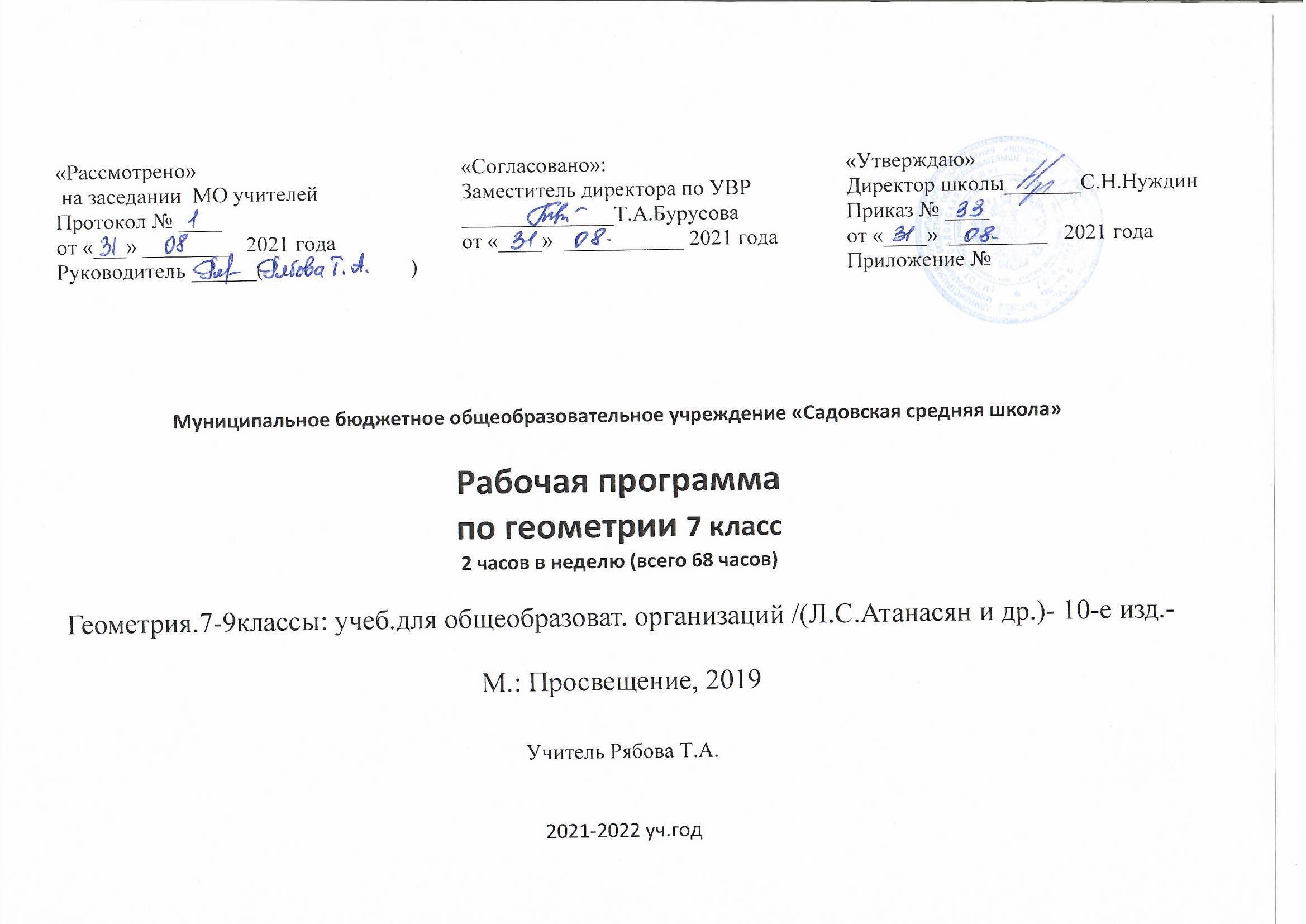 Рабочая программа по геометрии составлена на основе  содержания общего образования и Требований к результатам освоения основной общеобразовательной программы основного общего образования, представленных в Федеральном государственном образовательном стандарте общего образования. В ней также учитываются основные идеи и положения Программы развития и формирования универсальных учебных действий для основного общего образования. При обучении геометрии формируются умения и навыки умственного труда — планирование своей работы, поиск рациональных путей её выполнения, критическая оценка результатов. В процессе обучения геометрии школьники должны научиться излагать свои мысли ясно и исчерпывающе, лаконично и ёмко, приобрести навыки чёткого, аккуратного и грамотного выполнения математических записей.Цель изучения курса геометрии в 7 классеВ ходе изучения курса учащиеся развивают навыки решения планиметрических задач, систематизируют способы решении различных задач, в том числе и практических, что способствует в дальнейшем изучению стереометрии и успешной сдаче ЕГЭ. Решаются следующие задачи:• овладение системой математических знаний и умений, необходимых для применения в практической деятельности, изучения смежных дисциплин, продолжения образования; • формирование интеллекта, а также личностных качеств, необходимых человеку для полноценной жизни, развиваемых математикой: ясности и точности мысли, критичности мышления, интуиции, логического мышления, элементов алгоритмической культуры, пространственных представлений, способности к преодолению трудностей; • формирование представлений об идеях и методах математики как универсального языка науки и техники, средства моделирования явлений и процессов; • воспитание отношения к математике как к части общечеловеческой культуры, формирование понимания значимости математики для научно-технического прогресса.Личностные, метапредметные и предметные результаты освоения содержания курса Программа обеспечивает достижения следующих результатов освоения образовательной программы основного общего образования:Личностные:у учащихся будут сформированы:ответственное отношение к учению;готовность и способность обучающихся к саморазвитию и самообразованию на основе мотивации к обучению и познанию;умение ясно, точно, грамотно излагать свои мысли в устной и письменной речи, понимать смысл поставленной задачи, выстраивать аргументацию, приводить примеры и контрпримеры;начальные навыки адаптации в динамично изменяющемся мире;экологическая культура: ценностное отношение к природному миру, готовность следовать нормам природоохранного, здоровьесберегающего поведения;формирование способности к эмоциональному восприятию математических объектов, задач, решений, рассуждений;умение контролировать процесс и результат учебной математической деятельности;у учащихся могут быть сформированы:первоначальные представления о математической науке как сфере человеческой деятельности, об этапах её развития, о её значимости для развития цивилизации;коммуникативная компетентность в общении и сотрудничестве со сверстниками в образовательной, учебно-исследовательской, творческой и других видах деятельности;критичность мышления, умение распознавать логически некорректные высказывания, отличать гипотезу от факта;креативность мышления, инициативы, находчивости, активности при решении арифметических задач.Метапредметные:регулятивныеучащиеся научатся:формулировать и удерживать учебную задачу;выбирать действия в соответствии с поставленной задачей и условиями её реализации;планировать пути достижения целей, осознанно выбирать наиболее эффективные способы решения учебных и познавательных задач;предвидеть уровень усвоения знаний, его временных характеристик;составлять план и последовательность действий;осуществлять контроль по образцу и вносить необходимые коррективы;адекватно оценивать правильность или ошибочность выполнения учебной задачи, её объективную трудность и собственные возможности её решения;сличать способ действия и его результат с заданным эталоном с целью обнаружения отклонений и отличий от эталона;учащиеся получат возможность научиться:определять последовательность промежуточных целей и соответствующих им действий с учётом конечного результата;предвидеть возможности получения конкретного результата при решении задач;осуществлять констатирующий и прогнозирующий контроль по результату и по способу действия;выделять и формулировать то, что усвоено и что нужно усвоить, определять качество и уровень усвоения;концентрировать волю для преодоления интеллектуальных затруднений и физических препятствий;познавательныеучащиеся научатся:самостоятельно выделять и формулировать познавательную цель;использовать общие приёмы решения задач;применять правила и пользоваться инструкциями и освоенными закономерностями;осуществлять смысловое чтение;создавать, применять и преобразовывать знаково-символические средства, модели и схемы для решения задач;самостоятельно ставить цели, выбирать и создавать алгоритмы для решения учебных математических проблем;понимать сущность алгоритмических предписаний и уметь действовать в соответствии с предложенным алгоритмом;понимать и использовать математические средства наглядности (рисунки, чертежи, схемы и др.) для иллюстрации, интерпретации, аргументации;находить в различных источниках информацию, необходимую для решения математических проблем, и представлять её в понятной форме; принимать решение в условиях неполной и избыточной, точной и вероятностной информации;учащиеся получат возможность научиться:устанавливать причинно-следственные связи; строить логические рассуждения, умозаключения (индуктивные, дедуктивные и по аналогии) и выводы;формировать учебную и общепользовательскую компетентности в области использования информационно-коммуникационных технологий (ИКТ-компетентности);видеть математическую задачу в других дисциплинах, в окружающей жизни;выдвигать гипотезы при решении учебных задач и понимать необходимость их проверки;планировать и осуществлять деятельность, направленную на решение задач исследовательского характера;выбирать наиболее рациональные и эффективные способы решения задач;интерпретировать информацию (структурировать, переводить сплошной текст в таблицу, презентовать полученную информацию, в том числе с помощью ИКТ);оценивать информацию (критическая оценка, оценка достоверности);устанавливать причинно-следственные связи, выстраивать рассуждения, обобщения;коммуникативныеучащиеся научатся:организовывать учебное сотрудничество и совместную деятельность с учителем и сверстниками: определять цели, распределять функции и роли участников;взаимодействовать и находить общие способы работы; работать в группе: находить общее решение и разрешать конфликты на основе согласования позиций и учёта интересов; слушать партнёра; формулировать, аргументировать и отстаивать своё мнение;прогнозировать возникновение конфликтов при наличии разных точек зрения;разрешать конфликты на основе учёта интересов и позиций всех участников;координировать и принимать различные позиции во взаимодействии;аргументировать свою позицию и координировать её с позициями партнёров в сотрудничестве при выработке общего решения в совместной деятельности.Предметные:учащиеся научатся:работать с геометрическим текстом (структурирование, извлечение необходимой информации), точно и грамотно выражать свои мысли в устной и письменной речи, применяя математическую терминологию и символику, использовать различные языки математики (словесный, символический, графический), обосновывать суждения, проводить классификацию;владеть базовым понятийным аппаратом: иметь представление о числе, дроби, об основных геометрических объектах (точка, прямая, ломаная, угол, многоугольник, круг, окружность);измерять	длины отрезков, величины углов;владеть навыками устных, письменных, инструментальных вычислений;пользоваться изученными геометрическими формулами;пользоваться предметным указателем энциклопедий и справочников для нахождения информации;учащиеся получат возможность научиться:выполнять арифметические преобразования выражений, применять их для решения геометрических задач и задач, возникающих в смежных учебных предметах;применять изученные понятия, результаты и методы при решении задач из различных разделов курса, в том числе задач, не сводящихся к непосредственному применению известных алгоритмов.ПЛАНИРУЕМЫЕ РЕЗУЛЬТАТЫ ИЗУЧЕНИЯ КУРСА.В результате изучения курса геометрии 7 класса ученик научится:использовать язык геометрии для описания предметов окружающего мира;распознавать и изображать на чертежах и рисунках геометрические фигуры и их отношения;использовать свойства измерения длин и углов при решении задач на нахождение длины отрезка и градусной меры угла;решать задачи на вычисление градусных мер углов от  до  с необходимыми теоретическими обоснованиями, опирающимися на изучение свойства фигур и их элементов;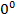 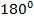 решать задачи на доказательство, опираясь на изученные свойства фигур и отношения между ними и применяя изученные виды доказательств;решать несложные задачи на построение циркуля и линейки;решать практические задачи, связанные с нахождением геометрических величин (используя при необходимости справочники и технические средства).Ученик получит возможность:овладеть методами решения задач на вычисления и доказательства: методом от противного;овладеть традиционной схемой решения задач на построения с помощью циркуля и линейки: анализ, построение, доказательство и исследованиеСодержание учебного предметаНачальные геометрические сведения Простейшие геометрические фигуры: прямая, точка, отрезок, луч, угол. Понятие равенства геометрических фигур. Сравнение отрезков и углов. Измерение отрезков, длина отрезка. Измерение углов, градусная мера угла. Смежные и вертикальные углы, их свойства. Перпендикулярные прямые.Основная цель – систематизировать знания учащихся о простейших геометрических фигурах и их свойствах; ввести понятие равенства фигур.В данной теме вводятся основные геометрические понятия и свойства простейших геометрических фигур на основе наглядных представлений учащихся путем обобщения очевидных или известных из курса математики 1-6 классов геометрических фактов. Понятие аксиомы на начальном этапе обучения не вводится, и сами аксиомы не формулируются в явном виде. Необходимые  исходные положения, на основе которых изучаются свойства геометрических фигур, приводятся в описательной форме. Принципиальным моментом данной темы является введение понятия равенства геометрических фигур на основе  наглядного понятия наложения. Определенное внимание должно уделяться практическим приложениям геометрических понятий.2. Треугольники Треугольник. Признаки равенства треугольников. Перпендикуляр к прямой. Медианы, биссектрисы и высоты треугольника. Равнобедренный треугольник и его свойства. Задачи на построение с помощью циркуля и линейки.Основная цель — ввести понятие теоремы; выработать умение доказывать равенство треугольников с помощью изученных признаков; ввести новый класс задач — на построение с помощью циркуля и линейки. Признаки равенства треугольников являются основным рабочим аппаратом всего курса геометрии. Доказательство большей части теорем курса и также решение многих задач приводится по следующей схеме: поиск равных треугольников — обоснование их равенства с помощью какого-то признака — следствия, вытекающие из равенства треугольников. Применение признаков равенства треугольников при решении задач дает возможность постепенно накапливать опыт проведения доказательных рассуждений. На начальном этапе изучения и применения признаков равенства треугольников целесообразно использовать задачи с готовыми чертежами.3. Параллельные прямые Признаки параллельности прямых. Аксиома параллельных прямых. Свойства параллельных прямых. Основная цель — ввести одно из важнейших понятий — понятие параллельных прямых; дать первое представление об аксиомах и аксиоматическом методе в геометрии; ввести аксиому параллельных прямых. Признаки и свойства параллельных прямых, связанные с углами, образованными при пересечении двух прямых секущей (накрест лежащими, односторонними, соответственными), широко используются в дальнейшем при изучении четырехугольников, подобных треугольников, при решении задач, а также в курсе стереометрии.4. Соотношения между сторонами и углами треугольника Сумма углов треугольника. Соотношение между сторонами и углами треугольника. Неравенство треугольника. Прямоугольные треугольники, их свойства и признаки равенства. Расстояние от точки до прямой. Расстояние между параллельными прямыми. Построение треугольника по трем элементам. В данной теме доказывается одна из важнейших теорем геометрии — теорема о сумме углов треугольника. Она позволяет дать классификацию треугольников по углам(остроугольный, прямоугольный, тупоугольный), а также установить некоторые свойства и признаки равенства прямоугольных треугольников. Понятие расстояния между параллельными прямыми вводится на основе доказанной предварительно теоремы о том, что все точки каждой из двух параллельных прямых равноудалены от другой прямой. Это понятие играет важную роль, в частности используется в задачах на построение. При решении задач на построение в 7 классе следует ограничиться только выполнением и описанием построения искомой фигуры. В отдельных случаях можно провести устно анализ и доказательство, а элементы исследования должны присутствовать лишь тогда, когда это оговорено условием задачи.5. Повторение. Решение задач Тематическое планирование с указанием основных видов учебной деятельности обучающихсяКалендарно тематическое планирование учебного материалаКалендарно-тематическое планирование учебного материала по алгебре для 7 класса№ п/пНаименование темы    Кол-во    часовХарактеристика основных видов деятельности обучающихсяГлава I. Начальные геометрические сведения12Демонстрируют знания, каким образом геометрия возникла из практических задач землемерия; определения простейших геометрических фигур, их равенства; определения и свойства смежных и вертикальных углов, перпендикулярных прямых; единицы измерения отрезков и углов.Распознают геометрические фигуры, различают их взаимное расположение; изображают геометрические фигуры; выполняют чертежи по условию задач; применяют измерительные инструменты; решают задачи на применение свойств отрезков и углов.Контрольная работа №1 по теме «Начальные геометрические сведения»1Демонстрация учащимися знаний и умений по теме  «Начальные геометрические сведения»Глава 2. Треугольники18Демонстрируют знания определения треугольников, окружности, круга, их элементов; определения медианы, биссектрисы и высоты треугольника; свойства равнобедренного треугольника; признаки равенства треугольников и их доказательства; существо понятия математического доказательства; примеры доказательств; основные задачи на построение.Решают геометрические задачи, опираясь на изученные свойства фигур и отношений между ними: с применением признаков равенства треугольников, свойств равнобедренного треугольника; решают основные задачи на построение.Контрольная работа  № 2 по теме «Треугольники»1Демонстрация учащимися знаний и умений по теме  «Треугольники»Глава 3. Параллельные прямые13Демонстрируют знания определения параллельных прямых; признаки параллельности двух прямых; аксиому параллельных прямых; теоремы об углах, образованных двумя параллельными прямыми и секущей; понятия условия и заключения, прямой и обратной теоремы; представление об аксиомах и аксиоматическом методе в геометрии.Решают геометрические задачи с применением признаков и свойств параллельных прямых; строят параллельные прямые.Контрольная работа № 3  по теме «Параллельные прямые»1Демонстрация учащимися знаний и умений по теме  «Параллельные прямые»Глава 4. Соотношения между сторонами и углами треугольника21Демонстрируют знания определения внешнего угла, прямоугольного, остроугольного и тупоугольного треугольников; теоремы о сумме углов и соотношениях между сторонами и углами треугольника.Решают геометрические задачи с применением суммы углов и соотношений между сторонами и углами треугольника.Контрольная работа № 4 по теме «Сумма углов треугольника»1Демонстрация учащимися знаний и умений по теме  «Сумма углов треугольника»Демонстрируют знания определения расстояний от точки до прямой, между двумя прямыми; свойства и признаки прямоугольных треугольников.Решают задачи на применение свойств и признаков прямоугольных треугольников; определяют на практике расстояния от точки до прямой и между параллельными прямыми; решают задачи на построение треугольников.Контрольная работа № 5 по теме «Соотношения между сторонами и углами треугольника»1Демонстрация учащимися знаний и умений по теме  «Соотношения между сторонами и углами треугольника»Повторение. Решение задач6Решение задач по теме «Признаки равенства прямоугольных треугольников. Равнобедренный треугольник»Демонстрируют знания определения расстояний от точки до прямой, между двумя прямыми; свойства и признаки прямоугольных и равнобедренных треугольников.Решают задачи на применение свойств и признаков прямоугольных и равнобедренных треугольниковРешение задач по теме «Соотношения между сторонами и углами треугольника»Демонстрируют знания определения внешнего угла, прямоугольного, остроугольного и тупоугольного треугольников; теоремы о сумме углов и соотношениях между сторонами и углами треугольника.Решают геометрические задачи с применением суммы углов и соотношений между сторонами и углами треугольника.Итоговая контрольная работа1Контроль и оценка деятельности Анализ контрольной работы1Контроль и оценка деятельности Всего68№СодержаниеКоличество часовДомашнеезаданиеПлан Фактически1Прямая и отрезок 1П.1,2 №1,22Луч и угол1П.3 №8-123Сравнение отрезков и углов1П.5,6  №18,194Измерение отрезков1П.7,8 №24-265Решение задач1  №30,316Измерение углов 1П.9,10  №41,427Решение задач1  №46,478Смежные и вертикальные углы1П.11 №54,559Перпендикулярные прямые1П.12  №57,5810Перпендикулярные прямые1П.12  №6111Решение задач Подготовка к контрольной работе1В.1-21 №67,6812Контрольная работа № 1 «Начальные геометрические сведения»1Повторить П.1-613Треугольник. Первый признак равенства треугольников1Гл.II П.14,15 №87.8814Решение задач по готовым чертежам1П.15 №9415Решение задач1П.15№9516Перпендикуляр к прямой1П.16 №100,10117 Медианы, биссектрисы и высоты треугольника    1П.17 №10618Свойства равнобедренного треугольника1П.18 №11919Решение задач1№108,10920Второй  признак равенства треугольников1П.19№12121Решение задач1 №12522Второй  признак равенства треугольников1№13023Третий признак равенства треугольников1П.20№13824Решение задач1№13925Окружность. Построение циркулем и линейкой1П.21№143,14426Задачи на построение1П.22№15127Задачи на построение1П.23 №154а28Решение задач1 №15529Решение задач Подготовка к контрольной работе1В1-21№16830Контрольная работа № 2 «Треугольники»1Повторить П.15-2331Признаки параллельности двух прямых1П.24,25 №18632Признаки параллельности двух прямых1П.24,25 №18933Практические способы построения параллельных прямых1П.26 №19134Решение задач по теме «Признаки параллельности двух прямых»1 №19235Аксиомы геометрии1П.27 №196,19736Аксиома параллельных прямых1П.28 №199,20037Теоремы об углах, образованных двумя параллельными прямыми и секущей1П.29 №20238Решение задач1 №205,20639Углы с соответственными параллельными или перпендикулярными сторонами1П.30 №20740Решение задач по теме «Параллельные прямые»1 №20841Решение задач по теме «Параллельные прямые»1 №20942Решение задач Подготовка к контрольной работе1В.1-17 №215,21643Контрольная работа №3 Параллельные прямые1Повторить П.24-3044Теорема о сумме углов треугольника1П.31 №22345Сумма углов треугольника. Решение задач1П.32 №22846Решение задач1 №23447Решение задач1 №23548Соотношения между сторонами и углами треугольника 1П.33 №23649Соотношения между сторонами и углами треугольника1П.33 №23750Неравенство треугольника1П.34 №24851Решение задач. Подготовка к контрольной работе1 №249,25152Контрольная работа №4 Соотношения между сторонами и углами треугольника1Повторить П.15-2353Прямоугольные треугольники и некоторые их свойства1П.35 №25454Решение задач1№25555Признаки равенства  прямоугольных треугольников1П.36,37 №25956Решение задач1 №26057Решение задач1 №26358Расстояние от точки до прямой. Расстояние между параллельными прямыми1П.38 №27159Построение треугольника по трем элементам1П39. №28760Построение треугольника по трем элементам 1 №28861Решение задач на построение1 №29062Решение задач1 №291а,б63 Решение задач  Подготовка к контрольной работе1В.7-22 №308,314а64Контрольная работа  №5 Прямоугольные треугольники1Повторить П.35-3965Решение задач по теме «Признаки равенства прямоугольных треугольников. Равнобедренный треугольник»1№33066Решение задач по теме «Соотношения между сторонами и углами треугольника»1Стр.94,35067Итоговая контрольная работа1Инд.задания68Анализ контрольной работы1№раздела /№ урока пунктТема урокаКоличество часовТип урока / вид урокаДатаурокаДатаурокаПланируемые результатыПланируемые результатыВиды деятельностиФорма контроляД/з№раздела /№ урока пунктТема урокаКоличество часовТип урока / вид урокаДатаурокаДатаурокаПредметные  УУД (знать, уметь, владеть)Метапредметные и личностные  УУД (Л-личностные, Р-регулятивные, П-познавательные, К- коммуникативные)Виды деятельностиФорма контроляД/з№раздела /№ урока пунктТема урокаКоличество часовТип урока / вид урокаПланФактПредметные  УУД (знать, уметь, владеть)Метапредметные и личностные  УУД (Л-личностные, Р-регулятивные, П-познавательные, К- коммуникативные)Виды деятельностиФорма контроляД/зГл I «Начальные геометрические сведения»1211-2Прямая и отрезок 1вводныйЗнание:– основных понятий темы: прямая, отрезок, граничная точка отрезка,  длина отрезка, луч, начало луча угол, вершина угла, стороны угла, внутренняя область угла, биссектриса угла, перпендикулярные прямые, острые, тупые, прямые, развернутые, смежные, вертикальные углы – построения с помощью чертежной линейки прямых и отрезков, измерения их длины, записи измерения с помощью принятых условных обозначений; геометрической фигуры луч,  способы построения перпендикулярных прямых на местности – построения с помощью чертежного угольника перпендикулярных прямых углов, записи факта перпендикулярности прямых с помощью условных обозначений– построения с помощью чертежной линейки углов, измерения их величины с помощью транспортира, записи измерения с помощью принятых условных обозначений, построения углов заданной величины, определения вида угла, применения свойств смежных и вертикальных углов Умение: проводить измерительные работы, классификацию по выделенному признаку (на примере определения вида углов), сравнивать объект наблюдения (угол) с эталоном (прямым углом).Л:– независимость и критичность мышления;  – воля и настойчивость в достижении цели. П - использовать поиск необходимой информации для выполнения учебных заданий с использованием учебной литературы. -  строить речевое высказывание в устной и письменной форме.  - ориентироваться на разнообразие способов решения задач.  -  проводить сравнение и классификацию по заданным критериям - владеть общим приемом решения задач. - уметь планировать и осуществлять деятельность, направленную на решение задач исследовательского характера; Р - учитывать правило в планировании и контроле способа решения.  - различать способ и результат действия. -  вносить необходимые коррективы в действие после его завершения на основе учета характера сделанных ошибок. -  уметь ясно, точно, грамотно излагать свои мысли в устной и письменной речи, понимать смысл поставленной задачи, выстраивать аргументацию, приводить примеры и контрпримеры; К - учитывать разные мнения и стремиться к координации различных позиций в сотрудничестве; -  контролировать действия партнера - слушать партнера; формулировать, аргументировать и отстаивать свое мнение - договариваться и приходить к общему решению в совместной деятельности, в том числе в ситуации столкновения интересовработа с текстом23-4Луч и угол1комбинЗнание:– основных понятий темы: прямая, отрезок, граничная точка отрезка,  длина отрезка, луч, начало луча угол, вершина угла, стороны угла, внутренняя область угла, биссектриса угла, перпендикулярные прямые, острые, тупые, прямые, развернутые, смежные, вертикальные углы – построения с помощью чертежной линейки прямых и отрезков, измерения их длины, записи измерения с помощью принятых условных обозначений; геометрической фигуры луч,  способы построения перпендикулярных прямых на местности – построения с помощью чертежного угольника перпендикулярных прямых углов, записи факта перпендикулярности прямых с помощью условных обозначений– построения с помощью чертежной линейки углов, измерения их величины с помощью транспортира, записи измерения с помощью принятых условных обозначений, построения углов заданной величины, определения вида угла, применения свойств смежных и вертикальных углов Умение: проводить измерительные работы, классификацию по выделенному признаку (на примере определения вида углов), сравнивать объект наблюдения (угол) с эталоном (прямым углом).Л:– независимость и критичность мышления;  – воля и настойчивость в достижении цели. П - использовать поиск необходимой информации для выполнения учебных заданий с использованием учебной литературы. -  строить речевое высказывание в устной и письменной форме.  - ориентироваться на разнообразие способов решения задач.  -  проводить сравнение и классификацию по заданным критериям - владеть общим приемом решения задач. - уметь планировать и осуществлять деятельность, направленную на решение задач исследовательского характера; Р - учитывать правило в планировании и контроле способа решения.  - различать способ и результат действия. -  вносить необходимые коррективы в действие после его завершения на основе учета характера сделанных ошибок. -  уметь ясно, точно, грамотно излагать свои мысли в устной и письменной речи, понимать смысл поставленной задачи, выстраивать аргументацию, приводить примеры и контрпримеры; К - учитывать разные мнения и стремиться к координации различных позиций в сотрудничестве; -  контролировать действия партнера - слушать партнера; формулировать, аргументировать и отстаивать свое мнение - договариваться и приходить к общему решению в совместной деятельности, в том числе в ситуации столкновения интересовфронтальная работаФО35-6Сравнение отрезков и углов1комбинЗнание:– основных понятий темы: прямая, отрезок, граничная точка отрезка,  длина отрезка, луч, начало луча угол, вершина угла, стороны угла, внутренняя область угла, биссектриса угла, перпендикулярные прямые, острые, тупые, прямые, развернутые, смежные, вертикальные углы – построения с помощью чертежной линейки прямых и отрезков, измерения их длины, записи измерения с помощью принятых условных обозначений; геометрической фигуры луч,  способы построения перпендикулярных прямых на местности – построения с помощью чертежного угольника перпендикулярных прямых углов, записи факта перпендикулярности прямых с помощью условных обозначений– построения с помощью чертежной линейки углов, измерения их величины с помощью транспортира, записи измерения с помощью принятых условных обозначений, построения углов заданной величины, определения вида угла, применения свойств смежных и вертикальных углов Умение: проводить измерительные работы, классификацию по выделенному признаку (на примере определения вида углов), сравнивать объект наблюдения (угол) с эталоном (прямым углом).Л:– независимость и критичность мышления;  – воля и настойчивость в достижении цели. П - использовать поиск необходимой информации для выполнения учебных заданий с использованием учебной литературы. -  строить речевое высказывание в устной и письменной форме.  - ориентироваться на разнообразие способов решения задач.  -  проводить сравнение и классификацию по заданным критериям - владеть общим приемом решения задач. - уметь планировать и осуществлять деятельность, направленную на решение задач исследовательского характера; Р - учитывать правило в планировании и контроле способа решения.  - различать способ и результат действия. -  вносить необходимые коррективы в действие после его завершения на основе учета характера сделанных ошибок. -  уметь ясно, точно, грамотно излагать свои мысли в устной и письменной речи, понимать смысл поставленной задачи, выстраивать аргументацию, приводить примеры и контрпримеры; К - учитывать разные мнения и стремиться к координации различных позиций в сотрудничестве; -  контролировать действия партнера - слушать партнера; формулировать, аргументировать и отстаивать свое мнение - договариваться и приходить к общему решению в совместной деятельности, в том числе в ситуации столкновения интересовработа в парахРК47-8Измерение отрезков1комбинЗнание:– основных понятий темы: прямая, отрезок, граничная точка отрезка,  длина отрезка, луч, начало луча угол, вершина угла, стороны угла, внутренняя область угла, биссектриса угла, перпендикулярные прямые, острые, тупые, прямые, развернутые, смежные, вертикальные углы – построения с помощью чертежной линейки прямых и отрезков, измерения их длины, записи измерения с помощью принятых условных обозначений; геометрической фигуры луч,  способы построения перпендикулярных прямых на местности – построения с помощью чертежного угольника перпендикулярных прямых углов, записи факта перпендикулярности прямых с помощью условных обозначений– построения с помощью чертежной линейки углов, измерения их величины с помощью транспортира, записи измерения с помощью принятых условных обозначений, построения углов заданной величины, определения вида угла, применения свойств смежных и вертикальных углов Умение: проводить измерительные работы, классификацию по выделенному признаку (на примере определения вида углов), сравнивать объект наблюдения (угол) с эталоном (прямым углом).Л:– независимость и критичность мышления;  – воля и настойчивость в достижении цели. П - использовать поиск необходимой информации для выполнения учебных заданий с использованием учебной литературы. -  строить речевое высказывание в устной и письменной форме.  - ориентироваться на разнообразие способов решения задач.  -  проводить сравнение и классификацию по заданным критериям - владеть общим приемом решения задач. - уметь планировать и осуществлять деятельность, направленную на решение задач исследовательского характера; Р - учитывать правило в планировании и контроле способа решения.  - различать способ и результат действия. -  вносить необходимые коррективы в действие после его завершения на основе учета характера сделанных ошибок. -  уметь ясно, точно, грамотно излагать свои мысли в устной и письменной речи, понимать смысл поставленной задачи, выстраивать аргументацию, приводить примеры и контрпримеры; К - учитывать разные мнения и стремиться к координации различных позиций в сотрудничестве; -  контролировать действия партнера - слушать партнера; формулировать, аргументировать и отстаивать свое мнение - договариваться и приходить к общему решению в совместной деятельности, в том числе в ситуации столкновения интересоврешение задач5Решение задач1комбинЗнание:– основных понятий темы: прямая, отрезок, граничная точка отрезка,  длина отрезка, луч, начало луча угол, вершина угла, стороны угла, внутренняя область угла, биссектриса угла, перпендикулярные прямые, острые, тупые, прямые, развернутые, смежные, вертикальные углы – построения с помощью чертежной линейки прямых и отрезков, измерения их длины, записи измерения с помощью принятых условных обозначений; геометрической фигуры луч,  способы построения перпендикулярных прямых на местности – построения с помощью чертежного угольника перпендикулярных прямых углов, записи факта перпендикулярности прямых с помощью условных обозначений– построения с помощью чертежной линейки углов, измерения их величины с помощью транспортира, записи измерения с помощью принятых условных обозначений, построения углов заданной величины, определения вида угла, применения свойств смежных и вертикальных углов Умение: проводить измерительные работы, классификацию по выделенному признаку (на примере определения вида углов), сравнивать объект наблюдения (угол) с эталоном (прямым углом).Л:– независимость и критичность мышления;  – воля и настойчивость в достижении цели. П - использовать поиск необходимой информации для выполнения учебных заданий с использованием учебной литературы. -  строить речевое высказывание в устной и письменной форме.  - ориентироваться на разнообразие способов решения задач.  -  проводить сравнение и классификацию по заданным критериям - владеть общим приемом решения задач. - уметь планировать и осуществлять деятельность, направленную на решение задач исследовательского характера; Р - учитывать правило в планировании и контроле способа решения.  - различать способ и результат действия. -  вносить необходимые коррективы в действие после его завершения на основе учета характера сделанных ошибок. -  уметь ясно, точно, грамотно излагать свои мысли в устной и письменной речи, понимать смысл поставленной задачи, выстраивать аргументацию, приводить примеры и контрпримеры; К - учитывать разные мнения и стремиться к координации различных позиций в сотрудничестве; -  контролировать действия партнера - слушать партнера; формулировать, аргументировать и отстаивать свое мнение - договариваться и приходить к общему решению в совместной деятельности, в том числе в ситуации столкновения интересовматематический диктантп. 1.169-10Измерение углов, 1комбинЗнание:– основных понятий темы: прямая, отрезок, граничная точка отрезка,  длина отрезка, луч, начало луча угол, вершина угла, стороны угла, внутренняя область угла, биссектриса угла, перпендикулярные прямые, острые, тупые, прямые, развернутые, смежные, вертикальные углы – построения с помощью чертежной линейки прямых и отрезков, измерения их длины, записи измерения с помощью принятых условных обозначений; геометрической фигуры луч,  способы построения перпендикулярных прямых на местности – построения с помощью чертежного угольника перпендикулярных прямых углов, записи факта перпендикулярности прямых с помощью условных обозначений– построения с помощью чертежной линейки углов, измерения их величины с помощью транспортира, записи измерения с помощью принятых условных обозначений, построения углов заданной величины, определения вида угла, применения свойств смежных и вертикальных углов Умение: проводить измерительные работы, классификацию по выделенному признаку (на примере определения вида углов), сравнивать объект наблюдения (угол) с эталоном (прямым углом).Л:– независимость и критичность мышления;  – воля и настойчивость в достижении цели. П - использовать поиск необходимой информации для выполнения учебных заданий с использованием учебной литературы. -  строить речевое высказывание в устной и письменной форме.  - ориентироваться на разнообразие способов решения задач.  -  проводить сравнение и классификацию по заданным критериям - владеть общим приемом решения задач. - уметь планировать и осуществлять деятельность, направленную на решение задач исследовательского характера; Р - учитывать правило в планировании и контроле способа решения.  - различать способ и результат действия. -  вносить необходимые коррективы в действие после его завершения на основе учета характера сделанных ошибок. -  уметь ясно, точно, грамотно излагать свои мысли в устной и письменной речи, понимать смысл поставленной задачи, выстраивать аргументацию, приводить примеры и контрпримеры; К - учитывать разные мнения и стремиться к координации различных позиций в сотрудничестве; -  контролировать действия партнера - слушать партнера; формулировать, аргументировать и отстаивать свое мнение - договариваться и приходить к общему решению в совместной деятельности, в том числе в ситуации столкновения интересовРКп. 1.27Решение задач1комбинЗнание:– основных понятий темы: прямая, отрезок, граничная точка отрезка,  длина отрезка, луч, начало луча угол, вершина угла, стороны угла, внутренняя область угла, биссектриса угла, перпендикулярные прямые, острые, тупые, прямые, развернутые, смежные, вертикальные углы – построения с помощью чертежной линейки прямых и отрезков, измерения их длины, записи измерения с помощью принятых условных обозначений; геометрической фигуры луч,  способы построения перпендикулярных прямых на местности – построения с помощью чертежного угольника перпендикулярных прямых углов, записи факта перпендикулярности прямых с помощью условных обозначений– построения с помощью чертежной линейки углов, измерения их величины с помощью транспортира, записи измерения с помощью принятых условных обозначений, построения углов заданной величины, определения вида угла, применения свойств смежных и вертикальных углов Умение: проводить измерительные работы, классификацию по выделенному признаку (на примере определения вида углов), сравнивать объект наблюдения (угол) с эталоном (прямым углом).Л:– независимость и критичность мышления;  – воля и настойчивость в достижении цели. П - использовать поиск необходимой информации для выполнения учебных заданий с использованием учебной литературы. -  строить речевое высказывание в устной и письменной форме.  - ориентироваться на разнообразие способов решения задач.  -  проводить сравнение и классификацию по заданным критериям - владеть общим приемом решения задач. - уметь планировать и осуществлять деятельность, направленную на решение задач исследовательского характера; Р - учитывать правило в планировании и контроле способа решения.  - различать способ и результат действия. -  вносить необходимые коррективы в действие после его завершения на основе учета характера сделанных ошибок. -  уметь ясно, точно, грамотно излагать свои мысли в устной и письменной речи, понимать смысл поставленной задачи, выстраивать аргументацию, приводить примеры и контрпримеры; К - учитывать разные мнения и стремиться к координации различных позиций в сотрудничестве; -  контролировать действия партнера - слушать партнера; формулировать, аргументировать и отстаивать свое мнение - договариваться и приходить к общему решению в совместной деятельности, в том числе в ситуации столкновения интересоввзаимопроверкаСРп. 1.3811Смежные и вертикальные углы1комбинЗнание:– основных понятий темы: прямая, отрезок, граничная точка отрезка,  длина отрезка, луч, начало луча угол, вершина угла, стороны угла, внутренняя область угла, биссектриса угла, перпендикулярные прямые, острые, тупые, прямые, развернутые, смежные, вертикальные углы – построения с помощью чертежной линейки прямых и отрезков, измерения их длины, записи измерения с помощью принятых условных обозначений; геометрической фигуры луч,  способы построения перпендикулярных прямых на местности – построения с помощью чертежного угольника перпендикулярных прямых углов, записи факта перпендикулярности прямых с помощью условных обозначений– построения с помощью чертежной линейки углов, измерения их величины с помощью транспортира, записи измерения с помощью принятых условных обозначений, построения углов заданной величины, определения вида угла, применения свойств смежных и вертикальных углов Умение: проводить измерительные работы, классификацию по выделенному признаку (на примере определения вида углов), сравнивать объект наблюдения (угол) с эталоном (прямым углом).Л:– независимость и критичность мышления;  – воля и настойчивость в достижении цели. П - использовать поиск необходимой информации для выполнения учебных заданий с использованием учебной литературы. -  строить речевое высказывание в устной и письменной форме.  - ориентироваться на разнообразие способов решения задач.  -  проводить сравнение и классификацию по заданным критериям - владеть общим приемом решения задач. - уметь планировать и осуществлять деятельность, направленную на решение задач исследовательского характера; Р - учитывать правило в планировании и контроле способа решения.  - различать способ и результат действия. -  вносить необходимые коррективы в действие после его завершения на основе учета характера сделанных ошибок. -  уметь ясно, точно, грамотно излагать свои мысли в устной и письменной речи, понимать смысл поставленной задачи, выстраивать аргументацию, приводить примеры и контрпримеры; К - учитывать разные мнения и стремиться к координации различных позиций в сотрудничестве; -  контролировать действия партнера - слушать партнера; формулировать, аргументировать и отстаивать свое мнение - договариваться и приходить к общему решению в совместной деятельности, в том числе в ситуации столкновения интересовп.1.49-1012Перпендикулярные прямые2комбинЗнание:– основных понятий темы: прямая, отрезок, граничная точка отрезка,  длина отрезка, луч, начало луча угол, вершина угла, стороны угла, внутренняя область угла, биссектриса угла, перпендикулярные прямые, острые, тупые, прямые, развернутые, смежные, вертикальные углы – построения с помощью чертежной линейки прямых и отрезков, измерения их длины, записи измерения с помощью принятых условных обозначений; геометрической фигуры луч,  способы построения перпендикулярных прямых на местности – построения с помощью чертежного угольника перпендикулярных прямых углов, записи факта перпендикулярности прямых с помощью условных обозначений– построения с помощью чертежной линейки углов, измерения их величины с помощью транспортира, записи измерения с помощью принятых условных обозначений, построения углов заданной величины, определения вида угла, применения свойств смежных и вертикальных углов Умение: проводить измерительные работы, классификацию по выделенному признаку (на примере определения вида углов), сравнивать объект наблюдения (угол) с эталоном (прямым углом).Л:– независимость и критичность мышления;  – воля и настойчивость в достижении цели. П - использовать поиск необходимой информации для выполнения учебных заданий с использованием учебной литературы. -  строить речевое высказывание в устной и письменной форме.  - ориентироваться на разнообразие способов решения задач.  -  проводить сравнение и классификацию по заданным критериям - владеть общим приемом решения задач. - уметь планировать и осуществлять деятельность, направленную на решение задач исследовательского характера; Р - учитывать правило в планировании и контроле способа решения.  - различать способ и результат действия. -  вносить необходимые коррективы в действие после его завершения на основе учета характера сделанных ошибок. -  уметь ясно, точно, грамотно излагать свои мысли в устной и письменной речи, понимать смысл поставленной задачи, выстраивать аргументацию, приводить примеры и контрпримеры; К - учитывать разные мнения и стремиться к координации различных позиций в сотрудничестве; -  контролировать действия партнера - слушать партнера; формулировать, аргументировать и отстаивать свое мнение - договариваться и приходить к общему решению в совместной деятельности, в том числе в ситуации столкновения интересоврешение задачМДп.1.511Решение задач  Подготовка к контрольной работе1соверш.знаний и уменийЗнание:– основных понятий темы: прямая, отрезок, граничная точка отрезка,  длина отрезка, луч, начало луча угол, вершина угла, стороны угла, внутренняя область угла, биссектриса угла, перпендикулярные прямые, острые, тупые, прямые, развернутые, смежные, вертикальные углы – построения с помощью чертежной линейки прямых и отрезков, измерения их длины, записи измерения с помощью принятых условных обозначений; геометрической фигуры луч,  способы построения перпендикулярных прямых на местности – построения с помощью чертежного угольника перпендикулярных прямых углов, записи факта перпендикулярности прямых с помощью условных обозначений– построения с помощью чертежной линейки углов, измерения их величины с помощью транспортира, записи измерения с помощью принятых условных обозначений, построения углов заданной величины, определения вида угла, применения свойств смежных и вертикальных углов Умение: проводить измерительные работы, классификацию по выделенному признаку (на примере определения вида углов), сравнивать объект наблюдения (угол) с эталоном (прямым углом).Л:– независимость и критичность мышления;  – воля и настойчивость в достижении цели. П - использовать поиск необходимой информации для выполнения учебных заданий с использованием учебной литературы. -  строить речевое высказывание в устной и письменной форме.  - ориентироваться на разнообразие способов решения задач.  -  проводить сравнение и классификацию по заданным критериям - владеть общим приемом решения задач. - уметь планировать и осуществлять деятельность, направленную на решение задач исследовательского характера; Р - учитывать правило в планировании и контроле способа решения.  - различать способ и результат действия. -  вносить необходимые коррективы в действие после его завершения на основе учета характера сделанных ошибок. -  уметь ясно, точно, грамотно излагать свои мысли в устной и письменной речи, понимать смысл поставленной задачи, выстраивать аргументацию, приводить примеры и контрпримеры; К - учитывать разные мнения и стремиться к координации различных позиций в сотрудничестве; -  контролировать действия партнера - слушать партнера; формулировать, аргументировать и отстаивать свое мнение - договариваться и приходить к общему решению в совместной деятельности, в том числе в ситуации столкновения интересовработа в парах12Контрольная работа № 1 «Начальные геометрические сведения»1контроль и проверка знанийрешение задачКРГл 2«Треугольники»18Знание:– основных понятий темы: треугольник, вершина, сторона, угол треугольника, периметр треугольника, равные треугольники, соответственные элементы, первый признак равенства треугольников  медиана, высота, биссектриса, равнобедренный треугольник, основание, боковые стороны, равносторонний треугольник построения с помощью чертежного угольника и транспортира медианы, высоты, биссектрисы, построения треугольников проведения измерений его элементов, записи результатов измерений, – перевода текста (формулировки) первого признака равенства треугольников в графический образ, короткой записи, проведения доказательства, применения для решения задач на выявление равных треугольников- доказательства и применения при решении теоремы о свойствах равнобедренного треугольникаУмение: – переводить текстовую информацию в графический образ и математическую модель, представлять информацию в сжатом виде – схематичной записи формулировки теоремы;– проводить доказательные рассуждения, понимать специфику математического языка.- грамотно выполнять алгоритмические предписания и инструкции (на примере построения медиан, высот, биссектрис треугольника), овладевать азами графической культуры.Л:– независимость и критичность мышления;  – воля и настойчивость в достижении цели. П - использовать поиск необходимой информации для выполнения учебных заданий с использованием учебной литературы. -  строить речевое высказывание в устной и письменной форме.  - ориентироваться на разнообразие способов решения задач.  -  проводить сравнение и классификацию по заданным критериям - владеть общим приемом решения задач. - уметь планировать и осуществлять деятельность, направленную на решение задач исследовательского характера; Р - учитывать правило в планировании и контроле способа решения.  - различать способ и результат действия. -  вносить необходимые коррективы в действие после его завершения на основе учета характера сделанных ошибок. -  уметь ясно, точно, грамотно излагать свои мысли в устной и письменной речи, понимать смысл поставленной задачи, выстраивать аргументацию, приводить примеры и контрпримеры; К - учитывать разные мнения и стремиться к координации различных позиций в сотрудничестве; -  контролировать действия партнера - слушать партнера; формулировать, аргументировать и отстаивать свое мнение - договариваться и приходить к общему решению в совместной деятельности, в том числе в ситуации столкновения интересовп. 2.11314-15Треугольник. Первый признак равенства треугольников1текущийЗнание:– основных понятий темы: треугольник, вершина, сторона, угол треугольника, периметр треугольника, равные треугольники, соответственные элементы, первый признак равенства треугольников  медиана, высота, биссектриса, равнобедренный треугольник, основание, боковые стороны, равносторонний треугольник построения с помощью чертежного угольника и транспортира медианы, высоты, биссектрисы, построения треугольников проведения измерений его элементов, записи результатов измерений, – перевода текста (формулировки) первого признака равенства треугольников в графический образ, короткой записи, проведения доказательства, применения для решения задач на выявление равных треугольников- доказательства и применения при решении теоремы о свойствах равнобедренного треугольникаУмение: – переводить текстовую информацию в графический образ и математическую модель, представлять информацию в сжатом виде – схематичной записи формулировки теоремы;– проводить доказательные рассуждения, понимать специфику математического языка.- грамотно выполнять алгоритмические предписания и инструкции (на примере построения медиан, высот, биссектрис треугольника), овладевать азами графической культуры.Л:– независимость и критичность мышления;  – воля и настойчивость в достижении цели. П - использовать поиск необходимой информации для выполнения учебных заданий с использованием учебной литературы. -  строить речевое высказывание в устной и письменной форме.  - ориентироваться на разнообразие способов решения задач.  -  проводить сравнение и классификацию по заданным критериям - владеть общим приемом решения задач. - уметь планировать и осуществлять деятельность, направленную на решение задач исследовательского характера; Р - учитывать правило в планировании и контроле способа решения.  - различать способ и результат действия. -  вносить необходимые коррективы в действие после его завершения на основе учета характера сделанных ошибок. -  уметь ясно, точно, грамотно излагать свои мысли в устной и письменной речи, понимать смысл поставленной задачи, выстраивать аргументацию, приводить примеры и контрпримеры; К - учитывать разные мнения и стремиться к координации различных позиций в сотрудничестве; -  контролировать действия партнера - слушать партнера; формулировать, аргументировать и отстаивать свое мнение - договариваться и приходить к общему решению в совместной деятельности, в том числе в ситуации столкновения интересоввзаимопроверкаФОп. 2.21415Решение задач по готовым чертежам1комбинЗнание:– основных понятий темы: треугольник, вершина, сторона, угол треугольника, периметр треугольника, равные треугольники, соответственные элементы, первый признак равенства треугольников  медиана, высота, биссектриса, равнобедренный треугольник, основание, боковые стороны, равносторонний треугольник построения с помощью чертежного угольника и транспортира медианы, высоты, биссектрисы, построения треугольников проведения измерений его элементов, записи результатов измерений, – перевода текста (формулировки) первого признака равенства треугольников в графический образ, короткой записи, проведения доказательства, применения для решения задач на выявление равных треугольников- доказательства и применения при решении теоремы о свойствах равнобедренного треугольникаУмение: – переводить текстовую информацию в графический образ и математическую модель, представлять информацию в сжатом виде – схематичной записи формулировки теоремы;– проводить доказательные рассуждения, понимать специфику математического языка.- грамотно выполнять алгоритмические предписания и инструкции (на примере построения медиан, высот, биссектрис треугольника), овладевать азами графической культуры.Л:– независимость и критичность мышления;  – воля и настойчивость в достижении цели. П - использовать поиск необходимой информации для выполнения учебных заданий с использованием учебной литературы. -  строить речевое высказывание в устной и письменной форме.  - ориентироваться на разнообразие способов решения задач.  -  проводить сравнение и классификацию по заданным критериям - владеть общим приемом решения задач. - уметь планировать и осуществлять деятельность, направленную на решение задач исследовательского характера; Р - учитывать правило в планировании и контроле способа решения.  - различать способ и результат действия. -  вносить необходимые коррективы в действие после его завершения на основе учета характера сделанных ошибок. -  уметь ясно, точно, грамотно излагать свои мысли в устной и письменной речи, понимать смысл поставленной задачи, выстраивать аргументацию, приводить примеры и контрпримеры; К - учитывать разные мнения и стремиться к координации различных позиций в сотрудничестве; -  контролировать действия партнера - слушать партнера; формулировать, аргументировать и отстаивать свое мнение - договариваться и приходить к общему решению в совместной деятельности, в том числе в ситуации столкновения интересоврешение задачп.2.31515Решение задач1соверш.знаний и уменийЗнание:– основных понятий темы: треугольник, вершина, сторона, угол треугольника, периметр треугольника, равные треугольники, соответственные элементы, первый признак равенства треугольников  медиана, высота, биссектриса, равнобедренный треугольник, основание, боковые стороны, равносторонний треугольник построения с помощью чертежного угольника и транспортира медианы, высоты, биссектрисы, построения треугольников проведения измерений его элементов, записи результатов измерений, – перевода текста (формулировки) первого признака равенства треугольников в графический образ, короткой записи, проведения доказательства, применения для решения задач на выявление равных треугольников- доказательства и применения при решении теоремы о свойствах равнобедренного треугольникаУмение: – переводить текстовую информацию в графический образ и математическую модель, представлять информацию в сжатом виде – схематичной записи формулировки теоремы;– проводить доказательные рассуждения, понимать специфику математического языка.- грамотно выполнять алгоритмические предписания и инструкции (на примере построения медиан, высот, биссектрис треугольника), овладевать азами графической культуры.Л:– независимость и критичность мышления;  – воля и настойчивость в достижении цели. П - использовать поиск необходимой информации для выполнения учебных заданий с использованием учебной литературы. -  строить речевое высказывание в устной и письменной форме.  - ориентироваться на разнообразие способов решения задач.  -  проводить сравнение и классификацию по заданным критериям - владеть общим приемом решения задач. - уметь планировать и осуществлять деятельность, направленную на решение задач исследовательского характера; Р - учитывать правило в планировании и контроле способа решения.  - различать способ и результат действия. -  вносить необходимые коррективы в действие после его завершения на основе учета характера сделанных ошибок. -  уметь ясно, точно, грамотно излагать свои мысли в устной и письменной речи, понимать смысл поставленной задачи, выстраивать аргументацию, приводить примеры и контрпримеры; К - учитывать разные мнения и стремиться к координации различных позиций в сотрудничестве; -  контролировать действия партнера - слушать партнера; формулировать, аргументировать и отстаивать свое мнение - договариваться и приходить к общему решению в совместной деятельности, в том числе в ситуации столкновения интересоврешение задачСРп. 2.41616-17Перпендикуляр к прямой.  Медианы, биссектрисы и высоты треугольника    1комбинЗнание:– основных понятий темы: треугольник, вершина, сторона, угол треугольника, периметр треугольника, равные треугольники, соответственные элементы, первый признак равенства треугольников  медиана, высота, биссектриса, равнобедренный треугольник, основание, боковые стороны, равносторонний треугольник построения с помощью чертежного угольника и транспортира медианы, высоты, биссектрисы, построения треугольников проведения измерений его элементов, записи результатов измерений, – перевода текста (формулировки) первого признака равенства треугольников в графический образ, короткой записи, проведения доказательства, применения для решения задач на выявление равных треугольников- доказательства и применения при решении теоремы о свойствах равнобедренного треугольникаУмение: – переводить текстовую информацию в графический образ и математическую модель, представлять информацию в сжатом виде – схематичной записи формулировки теоремы;– проводить доказательные рассуждения, понимать специфику математического языка.- грамотно выполнять алгоритмические предписания и инструкции (на примере построения медиан, высот, биссектрис треугольника), овладевать азами графической культуры.Л:– независимость и критичность мышления;  – воля и настойчивость в достижении цели. П - использовать поиск необходимой информации для выполнения учебных заданий с использованием учебной литературы. -  строить речевое высказывание в устной и письменной форме.  - ориентироваться на разнообразие способов решения задач.  -  проводить сравнение и классификацию по заданным критериям - владеть общим приемом решения задач. - уметь планировать и осуществлять деятельность, направленную на решение задач исследовательского характера; Р - учитывать правило в планировании и контроле способа решения.  - различать способ и результат действия. -  вносить необходимые коррективы в действие после его завершения на основе учета характера сделанных ошибок. -  уметь ясно, точно, грамотно излагать свои мысли в устной и письменной речи, понимать смысл поставленной задачи, выстраивать аргументацию, приводить примеры и контрпримеры; К - учитывать разные мнения и стремиться к координации различных позиций в сотрудничестве; -  контролировать действия партнера - слушать партнера; формулировать, аргументировать и отстаивать свое мнение - договариваться и приходить к общему решению в совместной деятельности, в том числе в ситуации столкновения интересовсам. работаСРп. 2.61718Перпендикуляр к прямой1комбинЗнание:– основных понятий темы: треугольник, вершина, сторона, угол треугольника, периметр треугольника, равные треугольники, соответственные элементы, первый признак равенства треугольников  медиана, высота, биссектриса, равнобедренный треугольник, основание, боковые стороны, равносторонний треугольник построения с помощью чертежного угольника и транспортира медианы, высоты, биссектрисы, построения треугольников проведения измерений его элементов, записи результатов измерений, – перевода текста (формулировки) первого признака равенства треугольников в графический образ, короткой записи, проведения доказательства, применения для решения задач на выявление равных треугольников- доказательства и применения при решении теоремы о свойствах равнобедренного треугольникаУмение: – переводить текстовую информацию в графический образ и математическую модель, представлять информацию в сжатом виде – схематичной записи формулировки теоремы;– проводить доказательные рассуждения, понимать специфику математического языка.- грамотно выполнять алгоритмические предписания и инструкции (на примере построения медиан, высот, биссектрис треугольника), овладевать азами графической культуры.Л:– независимость и критичность мышления;  – воля и настойчивость в достижении цели. П - использовать поиск необходимой информации для выполнения учебных заданий с использованием учебной литературы. -  строить речевое высказывание в устной и письменной форме.  - ориентироваться на разнообразие способов решения задач.  -  проводить сравнение и классификацию по заданным критериям - владеть общим приемом решения задач. - уметь планировать и осуществлять деятельность, направленную на решение задач исследовательского характера; Р - учитывать правило в планировании и контроле способа решения.  - различать способ и результат действия. -  вносить необходимые коррективы в действие после его завершения на основе учета характера сделанных ошибок. -  уметь ясно, точно, грамотно излагать свои мысли в устной и письменной речи, понимать смысл поставленной задачи, выстраивать аргументацию, приводить примеры и контрпримеры; К - учитывать разные мнения и стремиться к координации различных позиций в сотрудничестве; -  контролировать действия партнера - слушать партнера; формулировать, аргументировать и отстаивать свое мнение - договариваться и приходить к общему решению в совместной деятельности, в том числе в ситуации столкновения интересоврешение задачСРп. 2.718Свойства равнобедренного треугольника1соверш.знаний и уменийЗнание:– основных понятий темы: треугольник, вершина, сторона, угол треугольника, периметр треугольника, равные треугольники, соответственные элементы, первый признак равенства треугольников  медиана, высота, биссектриса, равнобедренный треугольник, основание, боковые стороны, равносторонний треугольник построения с помощью чертежного угольника и транспортира медианы, высоты, биссектрисы, построения треугольников проведения измерений его элементов, записи результатов измерений, – перевода текста (формулировки) первого признака равенства треугольников в графический образ, короткой записи, проведения доказательства, применения для решения задач на выявление равных треугольников- доказательства и применения при решении теоремы о свойствах равнобедренного треугольникаУмение: – переводить текстовую информацию в графический образ и математическую модель, представлять информацию в сжатом виде – схематичной записи формулировки теоремы;– проводить доказательные рассуждения, понимать специфику математического языка.- грамотно выполнять алгоритмические предписания и инструкции (на примере построения медиан, высот, биссектрис треугольника), овладевать азами графической культуры.Л:– независимость и критичность мышления;  – воля и настойчивость в достижении цели. П - использовать поиск необходимой информации для выполнения учебных заданий с использованием учебной литературы. -  строить речевое высказывание в устной и письменной форме.  - ориентироваться на разнообразие способов решения задач.  -  проводить сравнение и классификацию по заданным критериям - владеть общим приемом решения задач. - уметь планировать и осуществлять деятельность, направленную на решение задач исследовательского характера; Р - учитывать правило в планировании и контроле способа решения.  - различать способ и результат действия. -  вносить необходимые коррективы в действие после его завершения на основе учета характера сделанных ошибок. -  уметь ясно, точно, грамотно излагать свои мысли в устной и письменной речи, понимать смысл поставленной задачи, выстраивать аргументацию, приводить примеры и контрпримеры; К - учитывать разные мнения и стремиться к координации различных позиций в сотрудничестве; -  контролировать действия партнера - слушать партнера; формулировать, аргументировать и отстаивать свое мнение - договариваться и приходить к общему решению в совместной деятельности, в том числе в ситуации столкновения интересоврешение задачРК19Решение задач1Знание:– основных понятий темы: треугольник, вершина, сторона, угол треугольника, периметр треугольника, равные треугольники, соответственные элементы, первый признак равенства треугольников  медиана, высота, биссектриса, равнобедренный треугольник, основание, боковые стороны, равносторонний треугольник построения с помощью чертежного угольника и транспортира медианы, высоты, биссектрисы, построения треугольников проведения измерений его элементов, записи результатов измерений, – перевода текста (формулировки) первого признака равенства треугольников в графический образ, короткой записи, проведения доказательства, применения для решения задач на выявление равных треугольников- доказательства и применения при решении теоремы о свойствах равнобедренного треугольникаУмение: – переводить текстовую информацию в графический образ и математическую модель, представлять информацию в сжатом виде – схематичной записи формулировки теоремы;– проводить доказательные рассуждения, понимать специфику математического языка.- грамотно выполнять алгоритмические предписания и инструкции (на примере построения медиан, высот, биссектрис треугольника), овладевать азами графической культуры.Л:– независимость и критичность мышления;  – воля и настойчивость в достижении цели. П - использовать поиск необходимой информации для выполнения учебных заданий с использованием учебной литературы. -  строить речевое высказывание в устной и письменной форме.  - ориентироваться на разнообразие способов решения задач.  -  проводить сравнение и классификацию по заданным критериям - владеть общим приемом решения задач. - уметь планировать и осуществлять деятельность, направленную на решение задач исследовательского характера; Р - учитывать правило в планировании и контроле способа решения.  - различать способ и результат действия. -  вносить необходимые коррективы в действие после его завершения на основе учета характера сделанных ошибок. -  уметь ясно, точно, грамотно излагать свои мысли в устной и письменной речи, понимать смысл поставленной задачи, выстраивать аргументацию, приводить примеры и контрпримеры; К - учитывать разные мнения и стремиться к координации различных позиций в сотрудничестве; -  контролировать действия партнера - слушать партнера; формулировать, аргументировать и отстаивать свое мнение - договариваться и приходить к общему решению в совместной деятельности, в том числе в ситуации столкновения интересов20-2119Второй  признак равенства треугольников2комбинЗнание:– основных понятий темы: соответственные элементы, второй  и третий признаки  равенства треугольников– перевода текста (формулировки) второго и третьего  признаков равенства треугольников в графический образ, короткой записи, доказательства, применения для решения задач на выявление равных треугольников Умение: переводить текстовую информацию в графический образ и математическую модель, - представлять информацию в сжатом виде – схематичной записи формулировки теоремы, - проводить доказательные рассуждения, - понимать специфику математического языка.- решать комбинированные задачи с использованием 1–2 алгоритмов, записывать решения с помощью принятых условныхобозначений.Л:– независимость и критичность мышления;  – воля и настойчивость в достижении цели. П - использовать поиск необходимой информации для выполнения учебных заданий с использованием учебной литературы. -  строить речевое высказывание в устной и письменной форме.  - ориентироваться на разнообразие способов решения задач.  -  проводить сравнение и классификацию по заданным критериям - владеть общим приемом решения задач. - уметь планировать и осуществлять деятельность, направленную на решение задач исследовательского характера; Р - учитывать правило в планировании и контроле способа решения.  - различать способ и результат действия. -  вносить необходимые коррективы в действие после его завершения на основе учета характера сделанных ошибок. -  уметь ясно, точно, грамотно излагать свои мысли в устной и письменной речи, понимать смысл поставленной задачи, выстраивать аргументацию, приводить примеры и контрпримеры; К - учитывать разные мнения и стремиться к координации различных позиций в сотрудничестве; -  контролировать действия партнера - слушать партнера; формулировать, аргументировать и отстаивать свое мнение - договариваться и приходить к общему решению в совместной деятельности, в том числе в ситуации столкновения интересоврешение задач2219Второй  признак равенства треугольников1комбинЗнание:– основных понятий темы: соответственные элементы, второй  и третий признаки  равенства треугольников– перевода текста (формулировки) второго и третьего  признаков равенства треугольников в графический образ, короткой записи, доказательства, применения для решения задач на выявление равных треугольников Умение: переводить текстовую информацию в графический образ и математическую модель, - представлять информацию в сжатом виде – схематичной записи формулировки теоремы, - проводить доказательные рассуждения, - понимать специфику математического языка.- решать комбинированные задачи с использованием 1–2 алгоритмов, записывать решения с помощью принятых условныхобозначений.Л:– независимость и критичность мышления;  – воля и настойчивость в достижении цели. П - использовать поиск необходимой информации для выполнения учебных заданий с использованием учебной литературы. -  строить речевое высказывание в устной и письменной форме.  - ориентироваться на разнообразие способов решения задач.  -  проводить сравнение и классификацию по заданным критериям - владеть общим приемом решения задач. - уметь планировать и осуществлять деятельность, направленную на решение задач исследовательского характера; Р - учитывать правило в планировании и контроле способа решения.  - различать способ и результат действия. -  вносить необходимые коррективы в действие после его завершения на основе учета характера сделанных ошибок. -  уметь ясно, точно, грамотно излагать свои мысли в устной и письменной речи, понимать смысл поставленной задачи, выстраивать аргументацию, приводить примеры и контрпримеры; К - учитывать разные мнения и стремиться к координации различных позиций в сотрудничестве; -  контролировать действия партнера - слушать партнера; формулировать, аргументировать и отстаивать свое мнение - договариваться и приходить к общему решению в совместной деятельности, в том числе в ситуации столкновения интересоврешение задачПР2320Третий признак равенства треугольников1комбинЗнание:– основных понятий темы: соответственные элементы, второй  и третий признаки  равенства треугольников– перевода текста (формулировки) второго и третьего  признаков равенства треугольников в графический образ, короткой записи, доказательства, применения для решения задач на выявление равных треугольников Умение: переводить текстовую информацию в графический образ и математическую модель, - представлять информацию в сжатом виде – схематичной записи формулировки теоремы, - проводить доказательные рассуждения, - понимать специфику математического языка.- решать комбинированные задачи с использованием 1–2 алгоритмов, записывать решения с помощью принятых условныхобозначений.Л:– независимость и критичность мышления;  – воля и настойчивость в достижении цели. П - использовать поиск необходимой информации для выполнения учебных заданий с использованием учебной литературы. -  строить речевое высказывание в устной и письменной форме.  - ориентироваться на разнообразие способов решения задач.  -  проводить сравнение и классификацию по заданным критериям - владеть общим приемом решения задач. - уметь планировать и осуществлять деятельность, направленную на решение задач исследовательского характера; Р - учитывать правило в планировании и контроле способа решения.  - различать способ и результат действия. -  вносить необходимые коррективы в действие после его завершения на основе учета характера сделанных ошибок. -  уметь ясно, точно, грамотно излагать свои мысли в устной и письменной речи, понимать смысл поставленной задачи, выстраивать аргументацию, приводить примеры и контрпримеры; К - учитывать разные мнения и стремиться к координации различных позиций в сотрудничестве; -  контролировать действия партнера - слушать партнера; формулировать, аргументировать и отстаивать свое мнение - договариваться и приходить к общему решению в совместной деятельности, в том числе в ситуации столкновения интересовработа в парахКР24Решение задач1соверш.знаний уменийЗнание:– основных понятий темы: соответственные элементы, второй  и третий признаки  равенства треугольников– перевода текста (формулировки) второго и третьего  признаков равенства треугольников в графический образ, короткой записи, доказательства, применения для решения задач на выявление равных треугольников Умение: переводить текстовую информацию в графический образ и математическую модель, - представлять информацию в сжатом виде – схематичной записи формулировки теоремы, - проводить доказательные рассуждения, - понимать специфику математического языка.- решать комбинированные задачи с использованием 1–2 алгоритмов, записывать решения с помощью принятых условныхобозначений.Л:– независимость и критичность мышления;  – воля и настойчивость в достижении цели. П - использовать поиск необходимой информации для выполнения учебных заданий с использованием учебной литературы. -  строить речевое высказывание в устной и письменной форме.  - ориентироваться на разнообразие способов решения задач.  -  проводить сравнение и классификацию по заданным критериям - владеть общим приемом решения задач. - уметь планировать и осуществлять деятельность, направленную на решение задач исследовательского характера; Р - учитывать правило в планировании и контроле способа решения.  - различать способ и результат действия. -  вносить необходимые коррективы в действие после его завершения на основе учета характера сделанных ошибок. -  уметь ясно, точно, грамотно излагать свои мысли в устной и письменной речи, понимать смысл поставленной задачи, выстраивать аргументацию, приводить примеры и контрпримеры; К - учитывать разные мнения и стремиться к координации различных позиций в сотрудничестве; -  контролировать действия партнера - слушать партнера; формулировать, аргументировать и отстаивать свое мнение - договариваться и приходить к общему решению в совместной деятельности, в том числе в ситуации столкновения интересовсам. работа ФО2521-22Окружность. Построение циркулем и линейкой1комбинЗнание:– основных понятий темы: соответственные элементы, второй  и третий признаки  равенства треугольников– перевода текста (формулировки) второго и третьего  признаков равенства треугольников в графический образ, короткой записи, доказательства, применения для решения задач на выявление равных треугольников Умение: переводить текстовую информацию в графический образ и математическую модель, - представлять информацию в сжатом виде – схематичной записи формулировки теоремы, - проводить доказательные рассуждения, - понимать специфику математического языка.- решать комбинированные задачи с использованием 1–2 алгоритмов, записывать решения с помощью принятых условныхобозначений.Л:– независимость и критичность мышления;  – воля и настойчивость в достижении цели. П - использовать поиск необходимой информации для выполнения учебных заданий с использованием учебной литературы. -  строить речевое высказывание в устной и письменной форме.  - ориентироваться на разнообразие способов решения задач.  -  проводить сравнение и классификацию по заданным критериям - владеть общим приемом решения задач. - уметь планировать и осуществлять деятельность, направленную на решение задач исследовательского характера; Р - учитывать правило в планировании и контроле способа решения.  - различать способ и результат действия. -  вносить необходимые коррективы в действие после его завершения на основе учета характера сделанных ошибок. -  уметь ясно, точно, грамотно излагать свои мысли в устной и письменной речи, понимать смысл поставленной задачи, выстраивать аргументацию, приводить примеры и контрпримеры; К - учитывать разные мнения и стремиться к координации различных позиций в сотрудничестве; -  контролировать действия партнера - слушать партнера; формулировать, аргументировать и отстаивать свое мнение - договариваться и приходить к общему решению в совместной деятельности, в том числе в ситуации столкновения интересоврешение заадачИЗ26   23Задачи на построение1соверш.знаний уменийЗнание:– основных понятий темы: соответственные элементы, второй  и третий признаки  равенства треугольников– перевода текста (формулировки) второго и третьего  признаков равенства треугольников в графический образ, короткой записи, доказательства, применения для решения задач на выявление равных треугольников Умение: переводить текстовую информацию в графический образ и математическую модель, - представлять информацию в сжатом виде – схематичной записи формулировки теоремы, - проводить доказательные рассуждения, - понимать специфику математического языка.- решать комбинированные задачи с использованием 1–2 алгоритмов, записывать решения с помощью принятых условныхобозначений.Л:– независимость и критичность мышления;  – воля и настойчивость в достижении цели. П - использовать поиск необходимой информации для выполнения учебных заданий с использованием учебной литературы. -  строить речевое высказывание в устной и письменной форме.  - ориентироваться на разнообразие способов решения задач.  -  проводить сравнение и классификацию по заданным критериям - владеть общим приемом решения задач. - уметь планировать и осуществлять деятельность, направленную на решение задач исследовательского характера; Р - учитывать правило в планировании и контроле способа решения.  - различать способ и результат действия. -  вносить необходимые коррективы в действие после его завершения на основе учета характера сделанных ошибок. -  уметь ясно, точно, грамотно излагать свои мысли в устной и письменной речи, понимать смысл поставленной задачи, выстраивать аргументацию, приводить примеры и контрпримеры; К - учитывать разные мнения и стремиться к координации различных позиций в сотрудничестве; -  контролировать действия партнера - слушать партнера; формулировать, аргументировать и отстаивать свое мнение - договариваться и приходить к общему решению в совместной деятельности, в том числе в ситуации столкновения интересовработа в парахУО2723Задачи на построение1соверш.знаний уменийЗнание:– основных понятий темы: соответственные элементы, второй  и третий признаки  равенства треугольников– перевода текста (формулировки) второго и третьего  признаков равенства треугольников в графический образ, короткой записи, доказательства, применения для решения задач на выявление равных треугольников Умение: переводить текстовую информацию в графический образ и математическую модель, - представлять информацию в сжатом виде – схематичной записи формулировки теоремы, - проводить доказательные рассуждения, - понимать специфику математического языка.- решать комбинированные задачи с использованием 1–2 алгоритмов, записывать решения с помощью принятых условныхобозначений.Л:– независимость и критичность мышления;  – воля и настойчивость в достижении цели. П - использовать поиск необходимой информации для выполнения учебных заданий с использованием учебной литературы. -  строить речевое высказывание в устной и письменной форме.  - ориентироваться на разнообразие способов решения задач.  -  проводить сравнение и классификацию по заданным критериям - владеть общим приемом решения задач. - уметь планировать и осуществлять деятельность, направленную на решение задач исследовательского характера; Р - учитывать правило в планировании и контроле способа решения.  - различать способ и результат действия. -  вносить необходимые коррективы в действие после его завершения на основе учета характера сделанных ошибок. -  уметь ясно, точно, грамотно излагать свои мысли в устной и письменной речи, понимать смысл поставленной задачи, выстраивать аргументацию, приводить примеры и контрпримеры; К - учитывать разные мнения и стремиться к координации различных позиций в сотрудничестве; -  контролировать действия партнера - слушать партнера; формулировать, аргументировать и отстаивать свое мнение - договариваться и приходить к общему решению в совместной деятельности, в том числе в ситуации столкновения интересовпрактическая работаУО28-29Решение задач2заключитЗнание:– основных понятий темы: соответственные элементы, второй  и третий признаки  равенства треугольников– перевода текста (формулировки) второго и третьего  признаков равенства треугольников в графический образ, короткой записи, доказательства, применения для решения задач на выявление равных треугольников Умение: переводить текстовую информацию в графический образ и математическую модель, - представлять информацию в сжатом виде – схематичной записи формулировки теоремы, - проводить доказательные рассуждения, - понимать специфику математического языка.- решать комбинированные задачи с использованием 1–2 алгоритмов, записывать решения с помощью принятых условныхобозначений.Л:– независимость и критичность мышления;  – воля и настойчивость в достижении цели. П - использовать поиск необходимой информации для выполнения учебных заданий с использованием учебной литературы. -  строить речевое высказывание в устной и письменной форме.  - ориентироваться на разнообразие способов решения задач.  -  проводить сравнение и классификацию по заданным критериям - владеть общим приемом решения задач. - уметь планировать и осуществлять деятельность, направленную на решение задач исследовательского характера; Р - учитывать правило в планировании и контроле способа решения.  - различать способ и результат действия. -  вносить необходимые коррективы в действие после его завершения на основе учета характера сделанных ошибок. -  уметь ясно, точно, грамотно излагать свои мысли в устной и письменной речи, понимать смысл поставленной задачи, выстраивать аргументацию, приводить примеры и контрпримеры; К - учитывать разные мнения и стремиться к координации различных позиций в сотрудничестве; -  контролировать действия партнера - слушать партнера; формулировать, аргументировать и отстаивать свое мнение - договариваться и приходить к общему решению в совместной деятельности, в том числе в ситуации столкновения интересоврешение задачПР30Контрольная работа № 2 «Треугольники»1контроль  проверка знанийЗнание:– основных понятий темы: соответственные элементы, второй  и третий признаки  равенства треугольников– перевода текста (формулировки) второго и третьего  признаков равенства треугольников в графический образ, короткой записи, доказательства, применения для решения задач на выявление равных треугольников Умение: переводить текстовую информацию в графический образ и математическую модель, - представлять информацию в сжатом виде – схематичной записи формулировки теоремы, - проводить доказательные рассуждения, - понимать специфику математического языка.- решать комбинированные задачи с использованием 1–2 алгоритмов, записывать решения с помощью принятых условныхобозначений.Л:– независимость и критичность мышления;  – воля и настойчивость в достижении цели. П - использовать поиск необходимой информации для выполнения учебных заданий с использованием учебной литературы. -  строить речевое высказывание в устной и письменной форме.  - ориентироваться на разнообразие способов решения задач.  -  проводить сравнение и классификацию по заданным критериям - владеть общим приемом решения задач. - уметь планировать и осуществлять деятельность, направленную на решение задач исследовательского характера; Р - учитывать правило в планировании и контроле способа решения.  - различать способ и результат действия. -  вносить необходимые коррективы в действие после его завершения на основе учета характера сделанных ошибок. -  уметь ясно, точно, грамотно излагать свои мысли в устной и письменной речи, понимать смысл поставленной задачи, выстраивать аргументацию, приводить примеры и контрпримеры; К - учитывать разные мнения и стремиться к координации различных позиций в сотрудничестве; -  контролировать действия партнера - слушать партнера; формулировать, аргументировать и отстаивать свое мнение - договариваться и приходить к общему решению в совместной деятельности, в том числе в ситуации столкновения интересовКРЗнание:– основных понятий темы: соответственные элементы, второй  и третий признаки  равенства треугольников– перевода текста (формулировки) второго и третьего  признаков равенства треугольников в графический образ, короткой записи, доказательства, применения для решения задач на выявление равных треугольников Умение: переводить текстовую информацию в графический образ и математическую модель, - представлять информацию в сжатом виде – схематичной записи формулировки теоремы, - проводить доказательные рассуждения, - понимать специфику математического языка.- решать комбинированные задачи с использованием 1–2 алгоритмов, записывать решения с помощью принятых условныхобозначений.Л:– независимость и критичность мышления;  – воля и настойчивость в достижении цели. П - использовать поиск необходимой информации для выполнения учебных заданий с использованием учебной литературы. -  строить речевое высказывание в устной и письменной форме.  - ориентироваться на разнообразие способов решения задач.  -  проводить сравнение и классификацию по заданным критериям - владеть общим приемом решения задач. - уметь планировать и осуществлять деятельность, направленную на решение задач исследовательского характера; Р - учитывать правило в планировании и контроле способа решения.  - различать способ и результат действия. -  вносить необходимые коррективы в действие после его завершения на основе учета характера сделанных ошибок. -  уметь ясно, точно, грамотно излагать свои мысли в устной и письменной речи, понимать смысл поставленной задачи, выстраивать аргументацию, приводить примеры и контрпримеры; К - учитывать разные мнения и стремиться к координации различных позиций в сотрудничестве; -  контролировать действия партнера - слушать партнера; формулировать, аргументировать и отстаивать свое мнение - договариваться и приходить к общему решению в совместной деятельности, в том числе в ситуации столкновения интересовпроектЛ:– независимость и критичность мышления;  – воля и настойчивость в достижении цели. П - использовать поиск необходимой информации для выполнения учебных заданий с использованием учебной литературы. -  строить речевое высказывание в устной и письменной форме.  - ориентироваться на разнообразие способов решения задач.  -  проводить сравнение и классификацию по заданным критериям - владеть общим приемом решения задач. - уметь планировать и осуществлять деятельность, направленную на решение задач исследовательского характера; Р - учитывать правило в планировании и контроле способа решения.  - различать способ и результат действия. -  вносить необходимые коррективы в действие после его завершения на основе учета характера сделанных ошибок. -  уметь ясно, точно, грамотно излагать свои мысли в устной и письменной речи, понимать смысл поставленной задачи, выстраивать аргументацию, приводить примеры и контрпримеры; К - учитывать разные мнения и стремиться к координации различных позиций в сотрудничестве; -  контролировать действия партнера - слушать партнера; формулировать, аргументировать и отстаивать свое мнение - договариваться и приходить к общему решению в совместной деятельности, в том числе в ситуации столкновения интересовГл 3Параллельные прямые133124Признаки параллельности двух прямых1комбинЗнание:– основных понятий темы: параллельные прямые, секущая, названия углов, образованных при пересечении двух прямых секущей – накрест лежащих, односторонних, соответственных углов, перевода текста (формулировки) признаков параллельности в графический образ параллельности прямых на основе признаков параллельности, записи решения с помощью принятых обозначенийУмение:– передавать содержание прослушанного материала 
в сжатом виде (конспект);– структурировать материал, понимать специфику математического языка и работы с математической символикой.Л:– независимость и критичность мышления;  – воля и настойчивость в достижении цели. П - использовать поиск необходимой информации для выполнения учебных заданий с использованием учебной литературы. -  строить речевое высказывание в устной и письменной форме.  - ориентироваться на разнообразие способов решения задач.  -  проводить сравнение и классификацию по заданным критериям - владеть общим приемом решения задач. - уметь планировать и осуществлять деятельность, направленную на решение задач исследовательского характера;решение задачФО3225Признаки параллельности двух прямых1комбинЗнание:– основных понятий темы: параллельные прямые, секущая, названия углов, образованных при пересечении двух прямых секущей – накрест лежащих, односторонних, соответственных углов, перевода текста (формулировки) признаков параллельности в графический образ параллельности прямых на основе признаков параллельности, записи решения с помощью принятых обозначенийУмение:– передавать содержание прослушанного материала 
в сжатом виде (конспект);– структурировать материал, понимать специфику математического языка и работы с математической символикой.Л:– независимость и критичность мышления;  – воля и настойчивость в достижении цели. П - использовать поиск необходимой информации для выполнения учебных заданий с использованием учебной литературы. -  строить речевое высказывание в устной и письменной форме.  - ориентироваться на разнообразие способов решения задач.  -  проводить сравнение и классификацию по заданным критериям - владеть общим приемом решения задач. - уметь планировать и осуществлять деятельность, направленную на решение задач исследовательского характера;решен. задачУОЗнание:– основных понятий темы: параллельные прямые, секущая, названия углов, образованных при пересечении двух прямых секущей – накрест лежащих, односторонних, соответственных углов, перевода текста (формулировки) признаков параллельности в графический образ параллельности прямых на основе признаков параллельности, записи решения с помощью принятых обозначенийУмение:– передавать содержание прослушанного материала 
в сжатом виде (конспект);– структурировать материал, понимать специфику математического языка и работы с математической символикой.Л:– независимость и критичность мышления;  – воля и настойчивость в достижении цели. П - использовать поиск необходимой информации для выполнения учебных заданий с использованием учебной литературы. -  строить речевое высказывание в устной и письменной форме.  - ориентироваться на разнообразие способов решения задач.  -  проводить сравнение и классификацию по заданным критериям - владеть общим приемом решения задач. - уметь планировать и осуществлять деятельность, направленную на решение задач исследовательского характера;3326Практические способы построения параллельных прямых1комбинЗнание:– общего способа действий по построению параллельных прямых– построения параллельных прямых по выработанному алгоритму, записи выполняемых действий с помощью принятых обозначений, доказательства параллельности построенных прямых – содержания ключевых понятий: аксиома, аксиоматический подход в геометрии, теорема, обратная 
к данной, теорема-следствие– формулировки аксиомы параллельных прямых, следствий из аксиомы параллельных прямых, определения параллельности прямых на основе нового признака параллельности, записи решения с помощью принятых обозначений Умение: – работать с готовыми предметными, знаковыми и графическими моделями для описания свойств и качеств изучаемых объектов;– проводить классификацию объектов (параллельные, непараллельные прямые) по заданным признакам (углов, полученных при пересечении двух прямых) по заданным признакам использовать соответствующие инструменты для решения практических задач, точно выполнять инструкции. Р - учитывать правило в планировании и контроле способа решения.  - различать способ и результат действия. -  вносить необходимые коррективы в действие после его завершения на основе учета характера сделанных ошибок. -  уметь ясно, точно, грамотно излагать свои мысли в устной и письменной речи, понимать смысл поставленной задачи, выстраивать аргументацию, приводить примеры и контрпримеры; К - учитывать разные мнения и стремиться к координации различных позиций в сотрудничестве; -  контролировать действия партнера - слушать партнера; формулировать, аргументировать и отстаивать свое мнение - договариваться и приходить к общему решению в совместной деятельности, в том числе в ситуации столкновения интересовработа с текстом34Решение задач по теме «Признаки параллельности двух прямых»1соверш знаний уменийЗнание:– общего способа действий по построению параллельных прямых– построения параллельных прямых по выработанному алгоритму, записи выполняемых действий с помощью принятых обозначений, доказательства параллельности построенных прямых – содержания ключевых понятий: аксиома, аксиоматический подход в геометрии, теорема, обратная 
к данной, теорема-следствие– формулировки аксиомы параллельных прямых, следствий из аксиомы параллельных прямых, определения параллельности прямых на основе нового признака параллельности, записи решения с помощью принятых обозначений Умение: – работать с готовыми предметными, знаковыми и графическими моделями для описания свойств и качеств изучаемых объектов;– проводить классификацию объектов (параллельные, непараллельные прямые) по заданным признакам (углов, полученных при пересечении двух прямых) по заданным признакам использовать соответствующие инструменты для решения практических задач, точно выполнять инструкции. Р - учитывать правило в планировании и контроле способа решения.  - различать способ и результат действия. -  вносить необходимые коррективы в действие после его завершения на основе учета характера сделанных ошибок. -  уметь ясно, точно, грамотно излагать свои мысли в устной и письменной речи, понимать смысл поставленной задачи, выстраивать аргументацию, приводить примеры и контрпримеры; К - учитывать разные мнения и стремиться к координации различных позиций в сотрудничестве; -  контролировать действия партнера - слушать партнера; формулировать, аргументировать и отстаивать свое мнение - договариваться и приходить к общему решению в совместной деятельности, в том числе в ситуации столкновения интересоврешение задачРК35-3627-28Аксиома параллельных прямых2комбинЗнание:– общего способа действий по построению параллельных прямых– построения параллельных прямых по выработанному алгоритму, записи выполняемых действий с помощью принятых обозначений, доказательства параллельности построенных прямых – содержания ключевых понятий: аксиома, аксиоматический подход в геометрии, теорема, обратная 
к данной, теорема-следствие– формулировки аксиомы параллельных прямых, следствий из аксиомы параллельных прямых, определения параллельности прямых на основе нового признака параллельности, записи решения с помощью принятых обозначений Умение: – работать с готовыми предметными, знаковыми и графическими моделями для описания свойств и качеств изучаемых объектов;– проводить классификацию объектов (параллельные, непараллельные прямые) по заданным признакам (углов, полученных при пересечении двух прямых) по заданным признакам использовать соответствующие инструменты для решения практических задач, точно выполнять инструкции. Р - учитывать правило в планировании и контроле способа решения.  - различать способ и результат действия. -  вносить необходимые коррективы в действие после его завершения на основе учета характера сделанных ошибок. -  уметь ясно, точно, грамотно излагать свои мысли в устной и письменной речи, понимать смысл поставленной задачи, выстраивать аргументацию, приводить примеры и контрпримеры; К - учитывать разные мнения и стремиться к координации различных позиций в сотрудничестве; -  контролировать действия партнера - слушать партнера; формулировать, аргументировать и отстаивать свое мнение - договариваться и приходить к общему решению в совместной деятельности, в том числе в ситуации столкновения интересовработа с текстомУО37-3829Теоремы об углах, образованных двумя параллельными прямыми и секущей/Решение задач2комбинЗнание:– общего способа действий по построению параллельных прямых– построения параллельных прямых по выработанному алгоритму, записи выполняемых действий с помощью принятых обозначений, доказательства параллельности построенных прямых – содержания ключевых понятий: аксиома, аксиоматический подход в геометрии, теорема, обратная 
к данной, теорема-следствие– формулировки аксиомы параллельных прямых, следствий из аксиомы параллельных прямых, определения параллельности прямых на основе нового признака параллельности, записи решения с помощью принятых обозначений Умение: – работать с готовыми предметными, знаковыми и графическими моделями для описания свойств и качеств изучаемых объектов;– проводить классификацию объектов (параллельные, непараллельные прямые) по заданным признакам (углов, полученных при пересечении двух прямых) по заданным признакам использовать соответствующие инструменты для решения практических задач, точно выполнять инструкции. Р - учитывать правило в планировании и контроле способа решения.  - различать способ и результат действия. -  вносить необходимые коррективы в действие после его завершения на основе учета характера сделанных ошибок. -  уметь ясно, точно, грамотно излагать свои мысли в устной и письменной речи, понимать смысл поставленной задачи, выстраивать аргументацию, приводить примеры и контрпримеры; К - учитывать разные мнения и стремиться к координации различных позиций в сотрудничестве; -  контролировать действия партнера - слушать партнера; формулировать, аргументировать и отстаивать свое мнение - договариваться и приходить к общему решению в совместной деятельности, в том числе в ситуации столкновения интересоввзаимопроверкаСР3930Углы с соответственными параллельными или перпендикулярными сторонами1комбинЗнание:– общего способа действий по построению параллельных прямых– построения параллельных прямых по выработанному алгоритму, записи выполняемых действий с помощью принятых обозначений, доказательства параллельности построенных прямых – содержания ключевых понятий: аксиома, аксиоматический подход в геометрии, теорема, обратная 
к данной, теорема-следствие– формулировки аксиомы параллельных прямых, следствий из аксиомы параллельных прямых, определения параллельности прямых на основе нового признака параллельности, записи решения с помощью принятых обозначений Умение: – работать с готовыми предметными, знаковыми и графическими моделями для описания свойств и качеств изучаемых объектов;– проводить классификацию объектов (параллельные, непараллельные прямые) по заданным признакам (углов, полученных при пересечении двух прямых) по заданным признакам использовать соответствующие инструменты для решения практических задач, точно выполнять инструкции. Р - учитывать правило в планировании и контроле способа решения.  - различать способ и результат действия. -  вносить необходимые коррективы в действие после его завершения на основе учета характера сделанных ошибок. -  уметь ясно, точно, грамотно излагать свои мысли в устной и письменной речи, понимать смысл поставленной задачи, выстраивать аргументацию, приводить примеры и контрпримеры; К - учитывать разные мнения и стремиться к координации различных позиций в сотрудничестве; -  контролировать действия партнера - слушать партнера; формулировать, аргументировать и отстаивать свое мнение - договариваться и приходить к общему решению в совместной деятельности, в том числе в ситуации столкновения интересоврешение задач40Решение задач по теме «Параллельные прямые»1соверш .знаний  уменийЗнание:– общего способа действий по построению параллельных прямых– построения параллельных прямых по выработанному алгоритму, записи выполняемых действий с помощью принятых обозначений, доказательства параллельности построенных прямых – содержания ключевых понятий: аксиома, аксиоматический подход в геометрии, теорема, обратная 
к данной, теорема-следствие– формулировки аксиомы параллельных прямых, следствий из аксиомы параллельных прямых, определения параллельности прямых на основе нового признака параллельности, записи решения с помощью принятых обозначений Умение: – работать с готовыми предметными, знаковыми и графическими моделями для описания свойств и качеств изучаемых объектов;– проводить классификацию объектов (параллельные, непараллельные прямые) по заданным признакам (углов, полученных при пересечении двух прямых) по заданным признакам использовать соответствующие инструменты для решения практических задач, точно выполнять инструкции. Р - учитывать правило в планировании и контроле способа решения.  - различать способ и результат действия. -  вносить необходимые коррективы в действие после его завершения на основе учета характера сделанных ошибок. -  уметь ясно, точно, грамотно излагать свои мысли в устной и письменной речи, понимать смысл поставленной задачи, выстраивать аргументацию, приводить примеры и контрпримеры; К - учитывать разные мнения и стремиться к координации различных позиций в сотрудничестве; -  контролировать действия партнера - слушать партнера; формулировать, аргументировать и отстаивать свое мнение - договариваться и приходить к общему решению в совместной деятельности, в том числе в ситуации столкновения интересоврешение задачСР41Решение задач по теме «Параллельные прямые»1соверш. знаний  уменийЗнание:– общего способа действий по построению параллельных прямых– построения параллельных прямых по выработанному алгоритму, записи выполняемых действий с помощью принятых обозначений, доказательства параллельности построенных прямых – содержания ключевых понятий: аксиома, аксиоматический подход в геометрии, теорема, обратная 
к данной, теорема-следствие– формулировки аксиомы параллельных прямых, следствий из аксиомы параллельных прямых, определения параллельности прямых на основе нового признака параллельности, записи решения с помощью принятых обозначений Умение: – работать с готовыми предметными, знаковыми и графическими моделями для описания свойств и качеств изучаемых объектов;– проводить классификацию объектов (параллельные, непараллельные прямые) по заданным признакам (углов, полученных при пересечении двух прямых) по заданным признакам использовать соответствующие инструменты для решения практических задач, точно выполнять инструкции. Р - учитывать правило в планировании и контроле способа решения.  - различать способ и результат действия. -  вносить необходимые коррективы в действие после его завершения на основе учета характера сделанных ошибок. -  уметь ясно, точно, грамотно излагать свои мысли в устной и письменной речи, понимать смысл поставленной задачи, выстраивать аргументацию, приводить примеры и контрпримеры; К - учитывать разные мнения и стремиться к координации различных позиций в сотрудничестве; -  контролировать действия партнера - слушать партнера; формулировать, аргументировать и отстаивать свое мнение - договариваться и приходить к общему решению в совместной деятельности, в том числе в ситуации столкновения интересовпрактическая работаРКЗнание:– общего способа действий по построению параллельных прямых– построения параллельных прямых по выработанному алгоритму, записи выполняемых действий с помощью принятых обозначений, доказательства параллельности построенных прямых – содержания ключевых понятий: аксиома, аксиоматический подход в геометрии, теорема, обратная 
к данной, теорема-следствие– формулировки аксиомы параллельных прямых, следствий из аксиомы параллельных прямых, определения параллельности прямых на основе нового признака параллельности, записи решения с помощью принятых обозначений Умение: – работать с готовыми предметными, знаковыми и графическими моделями для описания свойств и качеств изучаемых объектов;– проводить классификацию объектов (параллельные, непараллельные прямые) по заданным признакам (углов, полученных при пересечении двух прямых) по заданным признакам использовать соответствующие инструменты для решения практических задач, точно выполнять инструкции. Р - учитывать правило в планировании и контроле способа решения.  - различать способ и результат действия. -  вносить необходимые коррективы в действие после его завершения на основе учета характера сделанных ошибок. -  уметь ясно, точно, грамотно излагать свои мысли в устной и письменной речи, понимать смысл поставленной задачи, выстраивать аргументацию, приводить примеры и контрпримеры; К - учитывать разные мнения и стремиться к координации различных позиций в сотрудничестве; -  контролировать действия партнера - слушать партнера; формулировать, аргументировать и отстаивать свое мнение - договариваться и приходить к общему решению в совместной деятельности, в том числе в ситуации столкновения интересовпроектСР42Решение задач  Подготовка к контрольной работе1соверш. знаний и уменийЗнание:– общего способа действий по построению параллельных прямых– построения параллельных прямых по выработанному алгоритму, записи выполняемых действий с помощью принятых обозначений, доказательства параллельности построенных прямых – содержания ключевых понятий: аксиома, аксиоматический подход в геометрии, теорема, обратная 
к данной, теорема-следствие– формулировки аксиомы параллельных прямых, следствий из аксиомы параллельных прямых, определения параллельности прямых на основе нового признака параллельности, записи решения с помощью принятых обозначений Умение: – работать с готовыми предметными, знаковыми и графическими моделями для описания свойств и качеств изучаемых объектов;– проводить классификацию объектов (параллельные, непараллельные прямые) по заданным признакам (углов, полученных при пересечении двух прямых) по заданным признакам использовать соответствующие инструменты для решения практических задач, точно выполнять инструкции. Р - учитывать правило в планировании и контроле способа решения.  - различать способ и результат действия. -  вносить необходимые коррективы в действие после его завершения на основе учета характера сделанных ошибок. -  уметь ясно, точно, грамотно излагать свои мысли в устной и письменной речи, понимать смысл поставленной задачи, выстраивать аргументацию, приводить примеры и контрпримеры; К - учитывать разные мнения и стремиться к координации различных позиций в сотрудничестве; -  контролировать действия партнера - слушать партнера; формулировать, аргументировать и отстаивать свое мнение - договариваться и приходить к общему решению в совместной деятельности, в том числе в ситуации столкновения интересовработа в парахУО43Контрольная работа №3 Параллельные прямые1контроль и проверка знанийЗнание:– общего способа действий по построению параллельных прямых– построения параллельных прямых по выработанному алгоритму, записи выполняемых действий с помощью принятых обозначений, доказательства параллельности построенных прямых – содержания ключевых понятий: аксиома, аксиоматический подход в геометрии, теорема, обратная 
к данной, теорема-следствие– формулировки аксиомы параллельных прямых, следствий из аксиомы параллельных прямых, определения параллельности прямых на основе нового признака параллельности, записи решения с помощью принятых обозначений Умение: – работать с готовыми предметными, знаковыми и графическими моделями для описания свойств и качеств изучаемых объектов;– проводить классификацию объектов (параллельные, непараллельные прямые) по заданным признакам (углов, полученных при пересечении двух прямых) по заданным признакам использовать соответствующие инструменты для решения практических задач, точно выполнять инструкции. Р - учитывать правило в планировании и контроле способа решения.  - различать способ и результат действия. -  вносить необходимые коррективы в действие после его завершения на основе учета характера сделанных ошибок. -  уметь ясно, точно, грамотно излагать свои мысли в устной и письменной речи, понимать смысл поставленной задачи, выстраивать аргументацию, приводить примеры и контрпримеры; К - учитывать разные мнения и стремиться к координации различных позиций в сотрудничестве; -  контролировать действия партнера - слушать партнера; формулировать, аргументировать и отстаивать свое мнение - договариваться и приходить к общему решению в совместной деятельности, в том числе в ситуации столкновения интересовКРГл4 Соотношения между сторонами и углами треугольника214431Теорема о сумме углов треугольника1комбинЗнание:– содержания ключевых понятий: внутренний угол треугольника, внешний угол треугольника, сумма углов треугольника ;– теорем о сумме углов треугольника и свойстве внешнего угла треугольника, неравенство треугольников прямоугольный треугольник, катет, гипотенуза, свойств прямоугольного треугольник ;  признаков равенства прямоугольных треугольников способов их доказательства, алгоритмов решения задач на нахождение углов треугольника, записи решения с помощью принятых обозначений Умение: проводить исследования несложных ситуаций 
(измерение углов треугольника и вычисление их суммы), формулировать гипотезу исследования, понимать необходимость ее проверки, – составлять конспект математического текста, выделять главное, формулировать определения по описанию математических объектов; приводить примеры, подбирать аргументы– осуществлять перевод понятий из печатного (текст) в графический образосновных понятий темы: треугольника с углом в 30° ;– доказательств свойств прямоугольного треугольника, признаков равенства прямоугольных треугольников; применения их при решении поисковых задачЛ:– независимость и критичность мышления;  – воля и настойчивость в достижении цели. П - использовать поиск необходимой информации для выполнения учебных заданий с использованием учебной литературы. -  строить речевое высказывание в устной и письменной форме.  - ориентироваться на разнообразие способов решения задач.  -  проводить сравнение и классификацию по заданным критериям - владеть общим приемом решения задач. - уметь планировать и осуществлять деятельность, направленную на решение задач исследовательского характера; Р - учитывать правило в планировании и контроле способа решения.  - различать способ и результат действия. -  вносить необходимые коррективы в действие после его завершения на основе учета характера сделанных ошибок. -  уметь ясно, точно, грамотно излагать свои мысли в устной и письменной речи, понимать смысл поставленной задачи, выстраивать аргументацию, приводить примеры и контрпримеры; К - учитывать разные мнения и стремиться к координации различных позиций в сотрудничестве; -  контролировать действия партнера - слушать партнера; формулировать, аргументировать и отстаивать свое мнение - договариваться и приходить к общему решению в совместной деятельности, в том числе в ситуации столкновения интересов45-4731Сумма углов треугольника. Решение задач3соверш.знаний уменийЗнание:– содержания ключевых понятий: внутренний угол треугольника, внешний угол треугольника, сумма углов треугольника ;– теорем о сумме углов треугольника и свойстве внешнего угла треугольника, неравенство треугольников прямоугольный треугольник, катет, гипотенуза, свойств прямоугольного треугольник ;  признаков равенства прямоугольных треугольников способов их доказательства, алгоритмов решения задач на нахождение углов треугольника, записи решения с помощью принятых обозначений Умение: проводить исследования несложных ситуаций 
(измерение углов треугольника и вычисление их суммы), формулировать гипотезу исследования, понимать необходимость ее проверки, – составлять конспект математического текста, выделять главное, формулировать определения по описанию математических объектов; приводить примеры, подбирать аргументы– осуществлять перевод понятий из печатного (текст) в графический образосновных понятий темы: треугольника с углом в 30° ;– доказательств свойств прямоугольного треугольника, признаков равенства прямоугольных треугольников; применения их при решении поисковых задачЛ:– независимость и критичность мышления;  – воля и настойчивость в достижении цели. П - использовать поиск необходимой информации для выполнения учебных заданий с использованием учебной литературы. -  строить речевое высказывание в устной и письменной форме.  - ориентироваться на разнообразие способов решения задач.  -  проводить сравнение и классификацию по заданным критериям - владеть общим приемом решения задач. - уметь планировать и осуществлять деятельность, направленную на решение задач исследовательского характера; Р - учитывать правило в планировании и контроле способа решения.  - различать способ и результат действия. -  вносить необходимые коррективы в действие после его завершения на основе учета характера сделанных ошибок. -  уметь ясно, точно, грамотно излагать свои мысли в устной и письменной речи, понимать смысл поставленной задачи, выстраивать аргументацию, приводить примеры и контрпримеры; К - учитывать разные мнения и стремиться к координации различных позиций в сотрудничестве; -  контролировать действия партнера - слушать партнера; формулировать, аргументировать и отстаивать свое мнение - договариваться и приходить к общему решению в совместной деятельности, в том числе в ситуации столкновения интересов4832Соотношения между сторонами и углами треугольника 1комбинЗнание:– содержания ключевых понятий: внутренний угол треугольника, внешний угол треугольника, сумма углов треугольника ;– теорем о сумме углов треугольника и свойстве внешнего угла треугольника, неравенство треугольников прямоугольный треугольник, катет, гипотенуза, свойств прямоугольного треугольник ;  признаков равенства прямоугольных треугольников способов их доказательства, алгоритмов решения задач на нахождение углов треугольника, записи решения с помощью принятых обозначений Умение: проводить исследования несложных ситуаций 
(измерение углов треугольника и вычисление их суммы), формулировать гипотезу исследования, понимать необходимость ее проверки, – составлять конспект математического текста, выделять главное, формулировать определения по описанию математических объектов; приводить примеры, подбирать аргументы– осуществлять перевод понятий из печатного (текст) в графический образосновных понятий темы: треугольника с углом в 30° ;– доказательств свойств прямоугольного треугольника, признаков равенства прямоугольных треугольников; применения их при решении поисковых задачЛ:– независимость и критичность мышления;  – воля и настойчивость в достижении цели. П - использовать поиск необходимой информации для выполнения учебных заданий с использованием учебной литературы. -  строить речевое высказывание в устной и письменной форме.  - ориентироваться на разнообразие способов решения задач.  -  проводить сравнение и классификацию по заданным критериям - владеть общим приемом решения задач. - уметь планировать и осуществлять деятельность, направленную на решение задач исследовательского характера; Р - учитывать правило в планировании и контроле способа решения.  - различать способ и результат действия. -  вносить необходимые коррективы в действие после его завершения на основе учета характера сделанных ошибок. -  уметь ясно, точно, грамотно излагать свои мысли в устной и письменной речи, понимать смысл поставленной задачи, выстраивать аргументацию, приводить примеры и контрпримеры; К - учитывать разные мнения и стремиться к координации различных позиций в сотрудничестве; -  контролировать действия партнера - слушать партнера; формулировать, аргументировать и отстаивать свое мнение - договариваться и приходить к общему решению в совместной деятельности, в том числе в ситуации столкновения интересоввзаимопроверкаУО4933Соотношения между сторонами и углами треугольника1комбинЗнание:– содержания ключевых понятий: внутренний угол треугольника, внешний угол треугольника, сумма углов треугольника ;– теорем о сумме углов треугольника и свойстве внешнего угла треугольника, неравенство треугольников прямоугольный треугольник, катет, гипотенуза, свойств прямоугольного треугольник ;  признаков равенства прямоугольных треугольников способов их доказательства, алгоритмов решения задач на нахождение углов треугольника, записи решения с помощью принятых обозначений Умение: проводить исследования несложных ситуаций 
(измерение углов треугольника и вычисление их суммы), формулировать гипотезу исследования, понимать необходимость ее проверки, – составлять конспект математического текста, выделять главное, формулировать определения по описанию математических объектов; приводить примеры, подбирать аргументы– осуществлять перевод понятий из печатного (текст) в графический образосновных понятий темы: треугольника с углом в 30° ;– доказательств свойств прямоугольного треугольника, признаков равенства прямоугольных треугольников; применения их при решении поисковых задачЛ:– независимость и критичность мышления;  – воля и настойчивость в достижении цели. П - использовать поиск необходимой информации для выполнения учебных заданий с использованием учебной литературы. -  строить речевое высказывание в устной и письменной форме.  - ориентироваться на разнообразие способов решения задач.  -  проводить сравнение и классификацию по заданным критериям - владеть общим приемом решения задач. - уметь планировать и осуществлять деятельность, направленную на решение задач исследовательского характера; Р - учитывать правило в планировании и контроле способа решения.  - различать способ и результат действия. -  вносить необходимые коррективы в действие после его завершения на основе учета характера сделанных ошибок. -  уметь ясно, точно, грамотно излагать свои мысли в устной и письменной речи, понимать смысл поставленной задачи, выстраивать аргументацию, приводить примеры и контрпримеры; К - учитывать разные мнения и стремиться к координации различных позиций в сотрудничестве; -  контролировать действия партнера - слушать партнера; формулировать, аргументировать и отстаивать свое мнение - договариваться и приходить к общему решению в совместной деятельности, в том числе в ситуации столкновения интересовработа в парахФО5034Неравенство треугольника1комбинЗнание:– содержания ключевых понятий: внутренний угол треугольника, внешний угол треугольника, сумма углов треугольника ;– теорем о сумме углов треугольника и свойстве внешнего угла треугольника, неравенство треугольников прямоугольный треугольник, катет, гипотенуза, свойств прямоугольного треугольник ;  признаков равенства прямоугольных треугольников способов их доказательства, алгоритмов решения задач на нахождение углов треугольника, записи решения с помощью принятых обозначений Умение: проводить исследования несложных ситуаций 
(измерение углов треугольника и вычисление их суммы), формулировать гипотезу исследования, понимать необходимость ее проверки, – составлять конспект математического текста, выделять главное, формулировать определения по описанию математических объектов; приводить примеры, подбирать аргументы– осуществлять перевод понятий из печатного (текст) в графический образосновных понятий темы: треугольника с углом в 30° ;– доказательств свойств прямоугольного треугольника, признаков равенства прямоугольных треугольников; применения их при решении поисковых задачЛ:– независимость и критичность мышления;  – воля и настойчивость в достижении цели. П - использовать поиск необходимой информации для выполнения учебных заданий с использованием учебной литературы. -  строить речевое высказывание в устной и письменной форме.  - ориентироваться на разнообразие способов решения задач.  -  проводить сравнение и классификацию по заданным критериям - владеть общим приемом решения задач. - уметь планировать и осуществлять деятельность, направленную на решение задач исследовательского характера; Р - учитывать правило в планировании и контроле способа решения.  - различать способ и результат действия. -  вносить необходимые коррективы в действие после его завершения на основе учета характера сделанных ошибок. -  уметь ясно, точно, грамотно излагать свои мысли в устной и письменной речи, понимать смысл поставленной задачи, выстраивать аргументацию, приводить примеры и контрпримеры; К - учитывать разные мнения и стремиться к координации различных позиций в сотрудничестве; -  контролировать действия партнера - слушать партнера; формулировать, аргументировать и отстаивать свое мнение - договариваться и приходить к общему решению в совместной деятельности, в том числе в ситуации столкновения интересовсоставл. алгоритмаРК51Решение задач. Подготовка к контрольной работе1соверш. знаний  уменийЗнание:– содержания ключевых понятий: внутренний угол треугольника, внешний угол треугольника, сумма углов треугольника ;– теорем о сумме углов треугольника и свойстве внешнего угла треугольника, неравенство треугольников прямоугольный треугольник, катет, гипотенуза, свойств прямоугольного треугольник ;  признаков равенства прямоугольных треугольников способов их доказательства, алгоритмов решения задач на нахождение углов треугольника, записи решения с помощью принятых обозначений Умение: проводить исследования несложных ситуаций 
(измерение углов треугольника и вычисление их суммы), формулировать гипотезу исследования, понимать необходимость ее проверки, – составлять конспект математического текста, выделять главное, формулировать определения по описанию математических объектов; приводить примеры, подбирать аргументы– осуществлять перевод понятий из печатного (текст) в графический образосновных понятий темы: треугольника с углом в 30° ;– доказательств свойств прямоугольного треугольника, признаков равенства прямоугольных треугольников; применения их при решении поисковых задачЛ:– независимость и критичность мышления;  – воля и настойчивость в достижении цели. П - использовать поиск необходимой информации для выполнения учебных заданий с использованием учебной литературы. -  строить речевое высказывание в устной и письменной форме.  - ориентироваться на разнообразие способов решения задач.  -  проводить сравнение и классификацию по заданным критериям - владеть общим приемом решения задач. - уметь планировать и осуществлять деятельность, направленную на решение задач исследовательского характера; Р - учитывать правило в планировании и контроле способа решения.  - различать способ и результат действия. -  вносить необходимые коррективы в действие после его завершения на основе учета характера сделанных ошибок. -  уметь ясно, точно, грамотно излагать свои мысли в устной и письменной речи, понимать смысл поставленной задачи, выстраивать аргументацию, приводить примеры и контрпримеры; К - учитывать разные мнения и стремиться к координации различных позиций в сотрудничестве; -  контролировать действия партнера - слушать партнера; формулировать, аргументировать и отстаивать свое мнение - договариваться и приходить к общему решению в совместной деятельности, в том числе в ситуации столкновения интересоврешение задачСР52Контрольная работа №4 Соотношения между сторонами и углами треугольника1контроль проверка знанийЗнание:– содержания ключевых понятий: внутренний угол треугольника, внешний угол треугольника, сумма углов треугольника ;– теорем о сумме углов треугольника и свойстве внешнего угла треугольника, неравенство треугольников прямоугольный треугольник, катет, гипотенуза, свойств прямоугольного треугольник ;  признаков равенства прямоугольных треугольников способов их доказательства, алгоритмов решения задач на нахождение углов треугольника, записи решения с помощью принятых обозначений Умение: проводить исследования несложных ситуаций 
(измерение углов треугольника и вычисление их суммы), формулировать гипотезу исследования, понимать необходимость ее проверки, – составлять конспект математического текста, выделять главное, формулировать определения по описанию математических объектов; приводить примеры, подбирать аргументы– осуществлять перевод понятий из печатного (текст) в графический образосновных понятий темы: треугольника с углом в 30° ;– доказательств свойств прямоугольного треугольника, признаков равенства прямоугольных треугольников; применения их при решении поисковых задачЛ:– независимость и критичность мышления;  – воля и настойчивость в достижении цели. П - использовать поиск необходимой информации для выполнения учебных заданий с использованием учебной литературы. -  строить речевое высказывание в устной и письменной форме.  - ориентироваться на разнообразие способов решения задач.  -  проводить сравнение и классификацию по заданным критериям - владеть общим приемом решения задач. - уметь планировать и осуществлять деятельность, направленную на решение задач исследовательского характера; Р - учитывать правило в планировании и контроле способа решения.  - различать способ и результат действия. -  вносить необходимые коррективы в действие после его завершения на основе учета характера сделанных ошибок. -  уметь ясно, точно, грамотно излагать свои мысли в устной и письменной речи, понимать смысл поставленной задачи, выстраивать аргументацию, приводить примеры и контрпримеры; К - учитывать разные мнения и стремиться к координации различных позиций в сотрудничестве; -  контролировать действия партнера - слушать партнера; формулировать, аргументировать и отстаивать свое мнение - договариваться и приходить к общему решению в совместной деятельности, в том числе в ситуации столкновения интересовКР 5335Прямоугольные треугольники и некоторые их свойства1комбинЗнание:– содержания ключевых понятий: внутренний угол треугольника, внешний угол треугольника, сумма углов треугольника ;– теорем о сумме углов треугольника и свойстве внешнего угла треугольника, неравенство треугольников прямоугольный треугольник, катет, гипотенуза, свойств прямоугольного треугольник ;  признаков равенства прямоугольных треугольников способов их доказательства, алгоритмов решения задач на нахождение углов треугольника, записи решения с помощью принятых обозначений Умение: проводить исследования несложных ситуаций 
(измерение углов треугольника и вычисление их суммы), формулировать гипотезу исследования, понимать необходимость ее проверки, – составлять конспект математического текста, выделять главное, формулировать определения по описанию математических объектов; приводить примеры, подбирать аргументы– осуществлять перевод понятий из печатного (текст) в графический образосновных понятий темы: треугольника с углом в 30° ;– доказательств свойств прямоугольного треугольника, признаков равенства прямоугольных треугольников; применения их при решении поисковых задачЛ:– независимость и критичность мышления;  – воля и настойчивость в достижении цели. П - использовать поиск необходимой информации для выполнения учебных заданий с использованием учебной литературы. -  строить речевое высказывание в устной и письменной форме.  - ориентироваться на разнообразие способов решения задач.  -  проводить сравнение и классификацию по заданным критериям - владеть общим приемом решения задач. - уметь планировать и осуществлять деятельность, направленную на решение задач исследовательского характера; Р - учитывать правило в планировании и контроле способа решения.  - различать способ и результат действия. -  вносить необходимые коррективы в действие после его завершения на основе учета характера сделанных ошибок. -  уметь ясно, точно, грамотно излагать свои мысли в устной и письменной речи, понимать смысл поставленной задачи, выстраивать аргументацию, приводить примеры и контрпримеры; К - учитывать разные мнения и стремиться к координации различных позиций в сотрудничестве; -  контролировать действия партнера - слушать партнера; формулировать, аргументировать и отстаивать свое мнение - договариваться и приходить к общему решению в совместной деятельности, в том числе в ситуации столкновения интересовпроектРК54Решение задач1соверш .знаний уменийЗнание:– содержания ключевых понятий: внутренний угол треугольника, внешний угол треугольника, сумма углов треугольника ;– теорем о сумме углов треугольника и свойстве внешнего угла треугольника, неравенство треугольников прямоугольный треугольник, катет, гипотенуза, свойств прямоугольного треугольник ;  признаков равенства прямоугольных треугольников способов их доказательства, алгоритмов решения задач на нахождение углов треугольника, записи решения с помощью принятых обозначений Умение: проводить исследования несложных ситуаций 
(измерение углов треугольника и вычисление их суммы), формулировать гипотезу исследования, понимать необходимость ее проверки, – составлять конспект математического текста, выделять главное, формулировать определения по описанию математических объектов; приводить примеры, подбирать аргументы– осуществлять перевод понятий из печатного (текст) в графический образосновных понятий темы: треугольника с углом в 30° ;– доказательств свойств прямоугольного треугольника, признаков равенства прямоугольных треугольников; применения их при решении поисковых задачЛ:– независимость и критичность мышления;  – воля и настойчивость в достижении цели. П - использовать поиск необходимой информации для выполнения учебных заданий с использованием учебной литературы. -  строить речевое высказывание в устной и письменной форме.  - ориентироваться на разнообразие способов решения задач.  -  проводить сравнение и классификацию по заданным критериям - владеть общим приемом решения задач. - уметь планировать и осуществлять деятельность, направленную на решение задач исследовательского характера; Р - учитывать правило в планировании и контроле способа решения.  - различать способ и результат действия. -  вносить необходимые коррективы в действие после его завершения на основе учета характера сделанных ошибок. -  уметь ясно, точно, грамотно излагать свои мысли в устной и письменной речи, понимать смысл поставленной задачи, выстраивать аргументацию, приводить примеры и контрпримеры; К - учитывать разные мнения и стремиться к координации различных позиций в сотрудничестве; -  контролировать действия партнера - слушать партнера; формулировать, аргументировать и отстаивать свое мнение - договариваться и приходить к общему решению в совместной деятельности, в том числе в ситуации столкновения интересоврешение задачИЗ5536Признаки равенства  прямоугольных треугольников1комбинЗнание:– содержания ключевых понятий: внутренний угол треугольника, внешний угол треугольника, сумма углов треугольника ;– теорем о сумме углов треугольника и свойстве внешнего угла треугольника, неравенство треугольников прямоугольный треугольник, катет, гипотенуза, свойств прямоугольного треугольник ;  признаков равенства прямоугольных треугольников способов их доказательства, алгоритмов решения задач на нахождение углов треугольника, записи решения с помощью принятых обозначений Умение: проводить исследования несложных ситуаций 
(измерение углов треугольника и вычисление их суммы), формулировать гипотезу исследования, понимать необходимость ее проверки, – составлять конспект математического текста, выделять главное, формулировать определения по описанию математических объектов; приводить примеры, подбирать аргументы– осуществлять перевод понятий из печатного (текст) в графический образосновных понятий темы: треугольника с углом в 30° ;– доказательств свойств прямоугольного треугольника, признаков равенства прямоугольных треугольников; применения их при решении поисковых задачЛ:– независимость и критичность мышления;  – воля и настойчивость в достижении цели. П - использовать поиск необходимой информации для выполнения учебных заданий с использованием учебной литературы. -  строить речевое высказывание в устной и письменной форме.  - ориентироваться на разнообразие способов решения задач.  -  проводить сравнение и классификацию по заданным критериям - владеть общим приемом решения задач. - уметь планировать и осуществлять деятельность, направленную на решение задач исследовательского характера; Р - учитывать правило в планировании и контроле способа решения.  - различать способ и результат действия. -  вносить необходимые коррективы в действие после его завершения на основе учета характера сделанных ошибок. -  уметь ясно, точно, грамотно излагать свои мысли в устной и письменной речи, понимать смысл поставленной задачи, выстраивать аргументацию, приводить примеры и контрпримеры; К - учитывать разные мнения и стремиться к координации различных позиций в сотрудничестве; -  контролировать действия партнера - слушать партнера; формулировать, аргументировать и отстаивать свое мнение - договариваться и приходить к общему решению в совместной деятельности, в том числе в ситуации столкновения интересовпрактическая работаПР56Решение задач1комбинЗнание:– содержания ключевых понятий: внутренний угол треугольника, внешний угол треугольника, сумма углов треугольника ;– теорем о сумме углов треугольника и свойстве внешнего угла треугольника, неравенство треугольников прямоугольный треугольник, катет, гипотенуза, свойств прямоугольного треугольник ;  признаков равенства прямоугольных треугольников способов их доказательства, алгоритмов решения задач на нахождение углов треугольника, записи решения с помощью принятых обозначений Умение: проводить исследования несложных ситуаций 
(измерение углов треугольника и вычисление их суммы), формулировать гипотезу исследования, понимать необходимость ее проверки, – составлять конспект математического текста, выделять главное, формулировать определения по описанию математических объектов; приводить примеры, подбирать аргументы– осуществлять перевод понятий из печатного (текст) в графический образосновных понятий темы: треугольника с углом в 30° ;– доказательств свойств прямоугольного треугольника, признаков равенства прямоугольных треугольников; применения их при решении поисковых задачЛ:– независимость и критичность мышления;  – воля и настойчивость в достижении цели. П - использовать поиск необходимой информации для выполнения учебных заданий с использованием учебной литературы. -  строить речевое высказывание в устной и письменной форме.  - ориентироваться на разнообразие способов решения задач.  -  проводить сравнение и классификацию по заданным критериям - владеть общим приемом решения задач. - уметь планировать и осуществлять деятельность, направленную на решение задач исследовательского характера; Р - учитывать правило в планировании и контроле способа решения.  - различать способ и результат действия. -  вносить необходимые коррективы в действие после его завершения на основе учета характера сделанных ошибок. -  уметь ясно, точно, грамотно излагать свои мысли в устной и письменной речи, понимать смысл поставленной задачи, выстраивать аргументацию, приводить примеры и контрпримеры; К - учитывать разные мнения и стремиться к координации различных позиций в сотрудничестве; -  контролировать действия партнера - слушать партнера; формулировать, аргументировать и отстаивать свое мнение - договариваться и приходить к общему решению в совместной деятельности, в том числе в ситуации столкновения интересовСРкомбинЗнание:– содержания ключевых понятий: внутренний угол треугольника, внешний угол треугольника, сумма углов треугольника ;– теорем о сумме углов треугольника и свойстве внешнего угла треугольника, неравенство треугольников прямоугольный треугольник, катет, гипотенуза, свойств прямоугольного треугольник ;  признаков равенства прямоугольных треугольников способов их доказательства, алгоритмов решения задач на нахождение углов треугольника, записи решения с помощью принятых обозначений Умение: проводить исследования несложных ситуаций 
(измерение углов треугольника и вычисление их суммы), формулировать гипотезу исследования, понимать необходимость ее проверки, – составлять конспект математического текста, выделять главное, формулировать определения по описанию математических объектов; приводить примеры, подбирать аргументы– осуществлять перевод понятий из печатного (текст) в графический образосновных понятий темы: треугольника с углом в 30° ;– доказательств свойств прямоугольного треугольника, признаков равенства прямоугольных треугольников; применения их при решении поисковых задачЛ:– независимость и критичность мышления;  – воля и настойчивость в достижении цели. П - использовать поиск необходимой информации для выполнения учебных заданий с использованием учебной литературы. -  строить речевое высказывание в устной и письменной форме.  - ориентироваться на разнообразие способов решения задач.  -  проводить сравнение и классификацию по заданным критериям - владеть общим приемом решения задач. - уметь планировать и осуществлять деятельность, направленную на решение задач исследовательского характера; Р - учитывать правило в планировании и контроле способа решения.  - различать способ и результат действия. -  вносить необходимые коррективы в действие после его завершения на основе учета характера сделанных ошибок. -  уметь ясно, точно, грамотно излагать свои мысли в устной и письменной речи, понимать смысл поставленной задачи, выстраивать аргументацию, приводить примеры и контрпримеры; К - учитывать разные мнения и стремиться к координации различных позиций в сотрудничестве; -  контролировать действия партнера - слушать партнера; формулировать, аргументировать и отстаивать свое мнение - договариваться и приходить к общему решению в совместной деятельности, в том числе в ситуации столкновения интересов57Решение задач1комбинЗнание:– основных понятий темы: перпендикуляр, расстояние от данной точки до прямой, расстояние между параллельными прямыми – основных понятий темы: треугольник, равный данному, признаки равенства треугольников, задача на построение; – способов действия по нахождению (построению) расстояния от точки до прямой и между параллельными прямыми, записи решения с помощью принятых условных обозначений;– построения с помощью циркуля и линейки треугольника по трем заданным элементам, называния их с помощью принятых условных обозначений, доказательства, что построен треугольник, равный заданному Умение: грамотно выполнять алгоритмические предписания и инструкции (на примере построения треугольника по заданным элементам), развивать графическую культуру.– составлять конспект математического текста, выделять главное, формулировать определения по описанию математических объектов;– осуществлять перевод понятий из текстовой формы в графическую.Л:– независимость и критичность мышления;  – воля и настойчивость в достижении цели. П - использовать поиск необходимой информации для выполнения учебных заданий с использованием учебной литературы. -  строить речевое высказывание в устной и письменной форме.  - ориентироваться на разнообразие способов решения задач.  -  проводить сравнение и классификацию по заданным критериям - владеть общим приемом решения задач. - уметь планировать и осуществлять деятельность, направленную на решение задач исследовательского характера; Р - учитывать правило в планировании и контроле способа решения.  - различать способ и результат действия. -  вносить необходимые коррективы в действие после его завершения на основе учета характера сделанных ошибок. -  уметь ясно, точно, грамотно излагать свои мысли в устной и письменной речи, понимать смысл поставленной задачи, выстраивать аргументацию, приводить примеры и контрпримеры; К - учитывать разные мнения и стремиться к координации различных позиций в сотрудничестве; -  контролировать действия партнера - слушать партнера; формулировать, аргументировать и отстаивать свое мнение - договариваться и приходить к общему решению в совместной деятельности, в том числе в ситуации столкновения интересофронтальная работа5838Расстояние от точки до прямой. Расстояние между параллельными прямыми1соверш.знаний уменийЗнание:– основных понятий темы: перпендикуляр, расстояние от данной точки до прямой, расстояние между параллельными прямыми – основных понятий темы: треугольник, равный данному, признаки равенства треугольников, задача на построение; – способов действия по нахождению (построению) расстояния от точки до прямой и между параллельными прямыми, записи решения с помощью принятых условных обозначений;– построения с помощью циркуля и линейки треугольника по трем заданным элементам, называния их с помощью принятых условных обозначений, доказательства, что построен треугольник, равный заданному Умение: грамотно выполнять алгоритмические предписания и инструкции (на примере построения треугольника по заданным элементам), развивать графическую культуру.– составлять конспект математического текста, выделять главное, формулировать определения по описанию математических объектов;– осуществлять перевод понятий из текстовой формы в графическую.Л:– независимость и критичность мышления;  – воля и настойчивость в достижении цели. П - использовать поиск необходимой информации для выполнения учебных заданий с использованием учебной литературы. -  строить речевое высказывание в устной и письменной форме.  - ориентироваться на разнообразие способов решения задач.  -  проводить сравнение и классификацию по заданным критериям - владеть общим приемом решения задач. - уметь планировать и осуществлять деятельность, направленную на решение задач исследовательского характера; Р - учитывать правило в планировании и контроле способа решения.  - различать способ и результат действия. -  вносить необходимые коррективы в действие после его завершения на основе учета характера сделанных ошибок. -  уметь ясно, точно, грамотно излагать свои мысли в устной и письменной речи, понимать смысл поставленной задачи, выстраивать аргументацию, приводить примеры и контрпримеры; К - учитывать разные мнения и стремиться к координации различных позиций в сотрудничестве; -  контролировать действия партнера - слушать партнера; формулировать, аргументировать и отстаивать свое мнение - договариваться и приходить к общему решению в совместной деятельности, в том числе в ситуации столкновения интересоработа с текстомРК5939Построение треугольника по трем элементам1комбинЗнание:– основных понятий темы: перпендикуляр, расстояние от данной точки до прямой, расстояние между параллельными прямыми – основных понятий темы: треугольник, равный данному, признаки равенства треугольников, задача на построение; – способов действия по нахождению (построению) расстояния от точки до прямой и между параллельными прямыми, записи решения с помощью принятых условных обозначений;– построения с помощью циркуля и линейки треугольника по трем заданным элементам, называния их с помощью принятых условных обозначений, доказательства, что построен треугольник, равный заданному Умение: грамотно выполнять алгоритмические предписания и инструкции (на примере построения треугольника по заданным элементам), развивать графическую культуру.– составлять конспект математического текста, выделять главное, формулировать определения по описанию математических объектов;– осуществлять перевод понятий из текстовой формы в графическую.Л:– независимость и критичность мышления;  – воля и настойчивость в достижении цели. П - использовать поиск необходимой информации для выполнения учебных заданий с использованием учебной литературы. -  строить речевое высказывание в устной и письменной форме.  - ориентироваться на разнообразие способов решения задач.  -  проводить сравнение и классификацию по заданным критериям - владеть общим приемом решения задач. - уметь планировать и осуществлять деятельность, направленную на решение задач исследовательского характера; Р - учитывать правило в планировании и контроле способа решения.  - различать способ и результат действия. -  вносить необходимые коррективы в действие после его завершения на основе учета характера сделанных ошибок. -  уметь ясно, точно, грамотно излагать свои мысли в устной и письменной речи, понимать смысл поставленной задачи, выстраивать аргументацию, приводить примеры и контрпримеры; К - учитывать разные мнения и стремиться к координации различных позиций в сотрудничестве; -  контролировать действия партнера - слушать партнера; формулировать, аргументировать и отстаивать свое мнение - договариваться и приходить к общему решению в совместной деятельности, в том числе в ситуации столкновения интересоработа в парах6039Построение треугольника по трем элементам , 1комбинЗнание:– основных понятий темы: перпендикуляр, расстояние от данной точки до прямой, расстояние между параллельными прямыми – основных понятий темы: треугольник, равный данному, признаки равенства треугольников, задача на построение; – способов действия по нахождению (построению) расстояния от точки до прямой и между параллельными прямыми, записи решения с помощью принятых условных обозначений;– построения с помощью циркуля и линейки треугольника по трем заданным элементам, называния их с помощью принятых условных обозначений, доказательства, что построен треугольник, равный заданному Умение: грамотно выполнять алгоритмические предписания и инструкции (на примере построения треугольника по заданным элементам), развивать графическую культуру.– составлять конспект математического текста, выделять главное, формулировать определения по описанию математических объектов;– осуществлять перевод понятий из текстовой формы в графическую.Л:– независимость и критичность мышления;  – воля и настойчивость в достижении цели. П - использовать поиск необходимой информации для выполнения учебных заданий с использованием учебной литературы. -  строить речевое высказывание в устной и письменной форме.  - ориентироваться на разнообразие способов решения задач.  -  проводить сравнение и классификацию по заданным критериям - владеть общим приемом решения задач. - уметь планировать и осуществлять деятельность, направленную на решение задач исследовательского характера; Р - учитывать правило в планировании и контроле способа решения.  - различать способ и результат действия. -  вносить необходимые коррективы в действие после его завершения на основе учета характера сделанных ошибок. -  уметь ясно, точно, грамотно излагать свои мысли в устной и письменной речи, понимать смысл поставленной задачи, выстраивать аргументацию, приводить примеры и контрпримеры; К - учитывать разные мнения и стремиться к координации различных позиций в сотрудничестве; -  контролировать действия партнера - слушать партнера; формулировать, аргументировать и отстаивать свое мнение - договариваться и приходить к общему решению в совместной деятельности, в том числе в ситуации столкновения интересофронтальная работаУО6139Решение задач на построение1комбинЗнание:– основных понятий темы: перпендикуляр, расстояние от данной точки до прямой, расстояние между параллельными прямыми – основных понятий темы: треугольник, равный данному, признаки равенства треугольников, задача на построение; – способов действия по нахождению (построению) расстояния от точки до прямой и между параллельными прямыми, записи решения с помощью принятых условных обозначений;– построения с помощью циркуля и линейки треугольника по трем заданным элементам, называния их с помощью принятых условных обозначений, доказательства, что построен треугольник, равный заданному Умение: грамотно выполнять алгоритмические предписания и инструкции (на примере построения треугольника по заданным элементам), развивать графическую культуру.– составлять конспект математического текста, выделять главное, формулировать определения по описанию математических объектов;– осуществлять перевод понятий из текстовой формы в графическую.Л:– независимость и критичность мышления;  – воля и настойчивость в достижении цели. П - использовать поиск необходимой информации для выполнения учебных заданий с использованием учебной литературы. -  строить речевое высказывание в устной и письменной форме.  - ориентироваться на разнообразие способов решения задач.  -  проводить сравнение и классификацию по заданным критериям - владеть общим приемом решения задач. - уметь планировать и осуществлять деятельность, направленную на решение задач исследовательского характера; Р - учитывать правило в планировании и контроле способа решения.  - различать способ и результат действия. -  вносить необходимые коррективы в действие после его завершения на основе учета характера сделанных ошибок. -  уметь ясно, точно, грамотно излагать свои мысли в устной и письменной речи, понимать смысл поставленной задачи, выстраивать аргументацию, приводить примеры и контрпримеры; К - учитывать разные мнения и стремиться к координации различных позиций в сотрудничестве; -  контролировать действия партнера - слушать партнера; формулировать, аргументировать и отстаивать свое мнение - договариваться и приходить к общему решению в совместной деятельности, в том числе в ситуации столкновения интересорешение задачПР62Решение задач1соверш .знаний  уменийЗнание:– основных понятий темы: перпендикуляр, расстояние от данной точки до прямой, расстояние между параллельными прямыми – основных понятий темы: треугольник, равный данному, признаки равенства треугольников, задача на построение; – способов действия по нахождению (построению) расстояния от точки до прямой и между параллельными прямыми, записи решения с помощью принятых условных обозначений;– построения с помощью циркуля и линейки треугольника по трем заданным элементам, называния их с помощью принятых условных обозначений, доказательства, что построен треугольник, равный заданному Умение: грамотно выполнять алгоритмические предписания и инструкции (на примере построения треугольника по заданным элементам), развивать графическую культуру.– составлять конспект математического текста, выделять главное, формулировать определения по описанию математических объектов;– осуществлять перевод понятий из текстовой формы в графическую.Л:– независимость и критичность мышления;  – воля и настойчивость в достижении цели. П - использовать поиск необходимой информации для выполнения учебных заданий с использованием учебной литературы. -  строить речевое высказывание в устной и письменной форме.  - ориентироваться на разнообразие способов решения задач.  -  проводить сравнение и классификацию по заданным критериям - владеть общим приемом решения задач. - уметь планировать и осуществлять деятельность, направленную на решение задач исследовательского характера; Р - учитывать правило в планировании и контроле способа решения.  - различать способ и результат действия. -  вносить необходимые коррективы в действие после его завершения на основе учета характера сделанных ошибок. -  уметь ясно, точно, грамотно излагать свои мысли в устной и письменной речи, понимать смысл поставленной задачи, выстраивать аргументацию, приводить примеры и контрпримеры; К - учитывать разные мнения и стремиться к координации различных позиций в сотрудничестве; -  контролировать действия партнера - слушать партнера; формулировать, аргументировать и отстаивать свое мнение - договариваться и приходить к общему решению в совместной деятельности, в том числе в ситуации столкновения интересорешение задачСР63Решение задач Подготовка к контрольной работе1соверш. знаний  уменийЗнание:– основных понятий темы: перпендикуляр, расстояние от данной точки до прямой, расстояние между параллельными прямыми – основных понятий темы: треугольник, равный данному, признаки равенства треугольников, задача на построение; – способов действия по нахождению (построению) расстояния от точки до прямой и между параллельными прямыми, записи решения с помощью принятых условных обозначений;– построения с помощью циркуля и линейки треугольника по трем заданным элементам, называния их с помощью принятых условных обозначений, доказательства, что построен треугольник, равный заданному Умение: грамотно выполнять алгоритмические предписания и инструкции (на примере построения треугольника по заданным элементам), развивать графическую культуру.– составлять конспект математического текста, выделять главное, формулировать определения по описанию математических объектов;– осуществлять перевод понятий из текстовой формы в графическую.Л:– независимость и критичность мышления;  – воля и настойчивость в достижении цели. П - использовать поиск необходимой информации для выполнения учебных заданий с использованием учебной литературы. -  строить речевое высказывание в устной и письменной форме.  - ориентироваться на разнообразие способов решения задач.  -  проводить сравнение и классификацию по заданным критериям - владеть общим приемом решения задач. - уметь планировать и осуществлять деятельность, направленную на решение задач исследовательского характера; Р - учитывать правило в планировании и контроле способа решения.  - различать способ и результат действия. -  вносить необходимые коррективы в действие после его завершения на основе учета характера сделанных ошибок. -  уметь ясно, точно, грамотно излагать свои мысли в устной и письменной речи, понимать смысл поставленной задачи, выстраивать аргументацию, приводить примеры и контрпримеры; К - учитывать разные мнения и стремиться к координации различных позиций в сотрудничестве; -  контролировать действия партнера - слушать партнера; формулировать, аргументировать и отстаивать свое мнение - договариваться и приходить к общему решению в совместной деятельности, в том числе в ситуации столкновения интересорешение задачФО64Контрольная работа  №5Прямоугольные треугольники1контроль проверка знанийЗнание:– основных понятий темы: перпендикуляр, расстояние от данной точки до прямой, расстояние между параллельными прямыми – основных понятий темы: треугольник, равный данному, признаки равенства треугольников, задача на построение; – способов действия по нахождению (построению) расстояния от точки до прямой и между параллельными прямыми, записи решения с помощью принятых условных обозначений;– построения с помощью циркуля и линейки треугольника по трем заданным элементам, называния их с помощью принятых условных обозначений, доказательства, что построен треугольник, равный заданному Умение: грамотно выполнять алгоритмические предписания и инструкции (на примере построения треугольника по заданным элементам), развивать графическую культуру.– составлять конспект математического текста, выделять главное, формулировать определения по описанию математических объектов;– осуществлять перевод понятий из текстовой формы в графическую.Л:– независимость и критичность мышления;  – воля и настойчивость в достижении цели. П - использовать поиск необходимой информации для выполнения учебных заданий с использованием учебной литературы. -  строить речевое высказывание в устной и письменной форме.  - ориентироваться на разнообразие способов решения задач.  -  проводить сравнение и классификацию по заданным критериям - владеть общим приемом решения задач. - уметь планировать и осуществлять деятельность, направленную на решение задач исследовательского характера; Р - учитывать правило в планировании и контроле способа решения.  - различать способ и результат действия. -  вносить необходимые коррективы в действие после его завершения на основе учета характера сделанных ошибок. -  уметь ясно, точно, грамотно излагать свои мысли в устной и письменной речи, понимать смысл поставленной задачи, выстраивать аргументацию, приводить примеры и контрпримеры; К - учитывать разные мнения и стремиться к координации различных позиций в сотрудничестве; -  контролировать действия партнера - слушать партнера; формулировать, аргументировать и отстаивать свое мнение - договариваться и приходить к общему решению в совместной деятельности, в том числе в ситуации столкновения интересоКРЗнание:– основных понятий темы: перпендикуляр, расстояние от данной точки до прямой, расстояние между параллельными прямыми – основных понятий темы: треугольник, равный данному, признаки равенства треугольников, задача на построение; – способов действия по нахождению (построению) расстояния от точки до прямой и между параллельными прямыми, записи решения с помощью принятых условных обозначений;– построения с помощью циркуля и линейки треугольника по трем заданным элементам, называния их с помощью принятых условных обозначений, доказательства, что построен треугольник, равный заданному Умение: грамотно выполнять алгоритмические предписания и инструкции (на примере построения треугольника по заданным элементам), развивать графическую культуру.– составлять конспект математического текста, выделять главное, формулировать определения по описанию математических объектов;– осуществлять перевод понятий из текстовой формы в графическую.Л:– независимость и критичность мышления;  – воля и настойчивость в достижении цели. П - использовать поиск необходимой информации для выполнения учебных заданий с использованием учебной литературы. -  строить речевое высказывание в устной и письменной форме.  - ориентироваться на разнообразие способов решения задач.  -  проводить сравнение и классификацию по заданным критериям - владеть общим приемом решения задач. - уметь планировать и осуществлять деятельность, направленную на решение задач исследовательского характера; Р - учитывать правило в планировании и контроле способа решения.  - различать способ и результат действия. -  вносить необходимые коррективы в действие после его завершения на основе учета характера сделанных ошибок. -  уметь ясно, точно, грамотно излагать свои мысли в устной и письменной речи, понимать смысл поставленной задачи, выстраивать аргументацию, приводить примеры и контрпримеры; К - учитывать разные мнения и стремиться к координации различных позиций в сотрудничестве; -  контролировать действия партнера - слушать партнера; формулировать, аргументировать и отстаивать свое мнение - договариваться и приходить к общему решению в совместной деятельности, в том числе в ситуации столкновения интересо65-68Повторение4соверш знаний и уменийЗнание:– основных понятий темы: перпендикуляр, расстояние от данной точки до прямой, расстояние между параллельными прямыми – основных понятий темы: треугольник, равный данному, признаки равенства треугольников, задача на построение; – способов действия по нахождению (построению) расстояния от точки до прямой и между параллельными прямыми, записи решения с помощью принятых условных обозначений;– построения с помощью циркуля и линейки треугольника по трем заданным элементам, называния их с помощью принятых условных обозначений, доказательства, что построен треугольник, равный заданному Умение: грамотно выполнять алгоритмические предписания и инструкции (на примере построения треугольника по заданным элементам), развивать графическую культуру.– составлять конспект математического текста, выделять главное, формулировать определения по описанию математических объектов;– осуществлять перевод понятий из текстовой формы в графическую.Л:– независимость и критичность мышления;  – воля и настойчивость в достижении цели. П - использовать поиск необходимой информации для выполнения учебных заданий с использованием учебной литературы. -  строить речевое высказывание в устной и письменной форме.  - ориентироваться на разнообразие способов решения задач.  -  проводить сравнение и классификацию по заданным критериям - владеть общим приемом решения задач. - уметь планировать и осуществлять деятельность, направленную на решение задач исследовательского характера; Р - учитывать правило в планировании и контроле способа решения.  - различать способ и результат действия. -  вносить необходимые коррективы в действие после его завершения на основе учета характера сделанных ошибок. -  уметь ясно, точно, грамотно излагать свои мысли в устной и письменной речи, понимать смысл поставленной задачи, выстраивать аргументацию, приводить примеры и контрпримеры; К - учитывать разные мнения и стремиться к координации различных позиций в сотрудничестве; -  контролировать действия партнера - слушать партнера; формулировать, аргументировать и отстаивать свое мнение - договариваться и приходить к общему решению в совместной деятельности, в том числе в ситуации столкновения интересорешение задачЛ:– независимость и критичность мышления;  – воля и настойчивость в достижении цели. П - использовать поиск необходимой информации для выполнения учебных заданий с использованием учебной литературы. -  строить речевое высказывание в устной и письменной форме.  - ориентироваться на разнообразие способов решения задач.  -  проводить сравнение и классификацию по заданным критериям - владеть общим приемом решения задач. - уметь планировать и осуществлять деятельность, направленную на решение задач исследовательского характера; Р - учитывать правило в планировании и контроле способа решения.  - различать способ и результат действия. -  вносить необходимые коррективы в действие после его завершения на основе учета характера сделанных ошибок. -  уметь ясно, точно, грамотно излагать свои мысли в устной и письменной речи, понимать смысл поставленной задачи, выстраивать аргументацию, приводить примеры и контрпримеры; К - учитывать разные мнения и стремиться к координации различных позиций в сотрудничестве; -  контролировать действия партнера - слушать партнера; формулировать, аргументировать и отстаивать свое мнение - договариваться и приходить к общему решению в совместной деятельности, в том числе в ситуации столкновения интересо